म्याग्दी जिल्लामनसुन आपतकालिन कार्ययोजना, २०७९१. म्याग्दी जिल्ला परिचय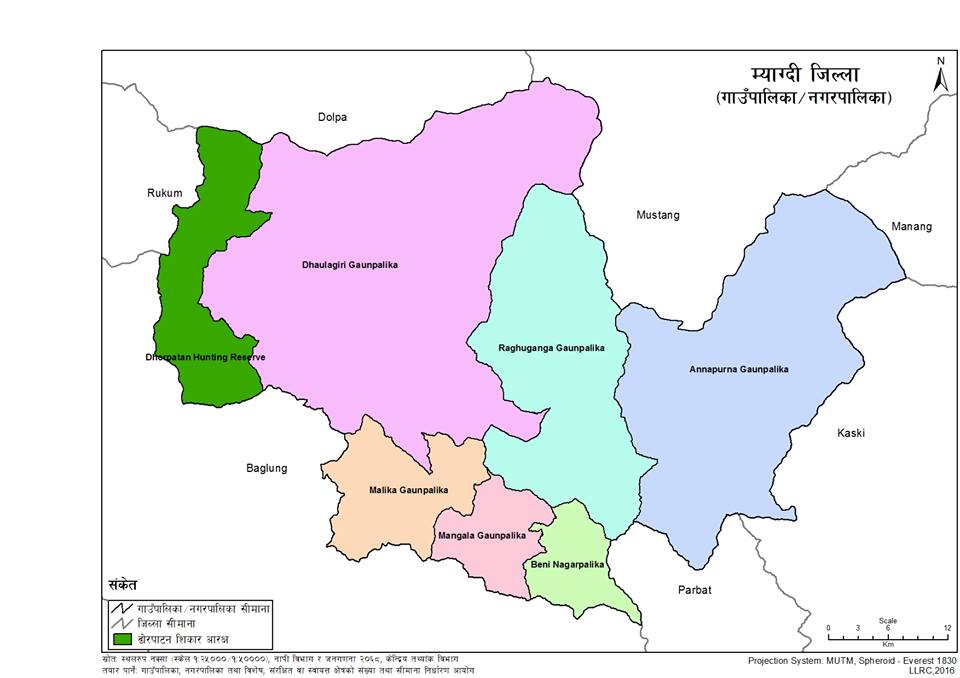 १.१ भौगोलिक अवस्थिति:भौगोलिक अवस्थिति:८३००८' देखि ८३०५३' सम्म पूर्वी देशान्तर२८०२०' देखि २८०४७' सम्म उत्तरी अक्षांशउचाई: न्यूनतम समुद्री सतह: 	७९२ मीटर देखि (रत्नेचौर बेनी नगरपालिका )अधिकतम समुद्री सतह: 	८१६७ मीटर सम्म (धौलागिरि हिमाल)क्षेत्रफल: 			२,२९७.०६ वर्ग कि.मी. (२,२९,७०६ हेक्टर)भू-स्वरुप: बेंसी क्षेत्र					८% 	उच्च पहाडी क्षेत्रः				५६%	हिमाली क्षेत्रः				३६%ख. स्थानीय तहको विवरणस्रोतः जि.स.स. म्याग्दी र केन्द्रीय तथ्यांक विभाग१.२ प्राकृतिक स्रोतहरुःजिल्लाका मुख्य नदीनालाहरुको विवरणकुण्डहरु:	भू-तातोपानी (तातोपानी, अन्नपूर्ण गाउँपालिका २)		सिंगा तातोपानी (सिंगा, बेनी नगरपालिका ४)		दग्नाम तातोपानी (दग्नाम, रघुगंगा गाउँपालिका ४)झरना:	रुप्से छहरा (दाना अन्नपूर्ण गाउँपालिका)धुरी	:	मालिका धुरी, रिखार धुरी, घोरेपानी धुरी, गम्फा धुरीगल्छि:	अन्ध गल्छि (६९६७ मी. गहिरो, दाना, अन्नपूर्ण गाउँपालिका ३)हिमालय:    धौलागिरि हिमाल (मुदी धौलागिरी गाउँपालिका ४), गुर्जा हिमाल (गुर्जा, धौलागिरी गाउँपालिका १)१.३. भू-उपयोग:क) पहाडी म्याग्दी भूमिख) जिल्लाको जलाधारीय क्षेत्रः	जिल्लाको जलाधारिय अवस्था सिमान्त प्रकारको रहेको छ ।मूख्य जलाधारहरु					ओगटेको स्थान	(प्रतिशत)			कालिगण्डकी-					३०	म्याग्दी खोला-				५५राहुघाट खोला-				३३अन्य-					३मुख्य उपजलाधारहरुको संख्या-	२० गोटा(क) तल्लो म्याग्दी खोला(ख) अर्मन खोला(ग) रुप्से तथा लाटो खोला (घ) बेगखोला(ङ) अर्जे खोला (च) राहुघाट खोला ?छ) मुहाने खोलाज) हिलाबाङ्ग खोलाग) जलभण्डार:काली गण्डकी, म्याग्दी, रघुगंगा लगायतका नदीहरू मनोरञ्जनका लागि महत्वपूर्ण मानिन्छन । नदीहरु उर्जा, सिचाई, र खानेपानीका महत्वपूर्ण स्रोत मानिन्छन् ।२. मनसुनको दौरान जिल्लामा आईपर्न सक्ने खतराहरु २.१ मूख्य खतराहरु (क)	बाढी						(ख)	पहिरो	(ग)	नदी तथा खोला थुनिने				(घ) सडक संरचना भत्कनेक. बाढी: मूख्यतः कालीगण्डकी नदी, रघुगंगा खोला, म्याग्दी खोला तथा अन्य सहायक खोला आसपासका ईलाकाहरुमा रहेको मूख्य बस्तीहरु ओखरबोटको फुलबारी, दरबाङ्गबजार, बावियाचौर, रणबाङ्ग, पखेर, पोक, पिपलबोट, छिसबाङ्ग, दरुङ्ग, पानावगर, खुम्लिया, ताराखेत, दानाको घट्टेखोला, बेनी न.पा.को बेनी बजार, मंगलाघाट क्षेत्र र आनन्दबगर, बगरफाँट गलेश्वर बजार, वेगखोला, सिंगा, लुलाङ्ग, भुरुङ्गतातोपानी तथा अन्य सहायक बस्तीहरु । ख. पहिरो: तराखेत, खारपानी, नेटा, धारा, हिलावाड, सहश्रधारा, खसुैपानी, खुम्लीया, देउराली वनथान, लुलाडको जुकेपानी, फलिया गांउ पहिरो, वैसधारा पहिरो, मुदीको वैंसधारा, नेरवाड, गनारी खोला, चौकी खोला पहिरो, मल्कावाडको मल्कावाड धार पहिरो, ढोका खोला पहिरो, ताकमको गौथली धारापानी पहिरो, धारपानी गौथ्ली दाहचौर पहिरो, ताकमको मरेनी पहिरो, वेनी नगरपालिका अन्र्तगत ढोडेनी खोला पहिरो, खवराको पहिरो, वगरफांट कोट खोला पहिरो, ज्यामिरे, मुसुड, हाल्दि गैरा, सुर्केमेला पहिरो, चिप्लेटी पहिरो, डडुवाको पहिरो, क्याम्पस चोकको पहिरो, वान्द्रे पहिरो, आख्ले पहिरो, पात्लेखेत, ओखरबोटको जुकेपानी, भुरुङ्गतातोपानी बजार, बैसरी, भकिम्लीको तोराखेत, निस्कोट, बाबिायाचौरको लामपाटा, फापरखेत, अर्मन नेटा, झिंको घ्यांग्रीखोला, पाखापानीको औल, राइखोर, बरंजाको खर्सोपानी, बिम, देवीस्थानको घारथोक र गाइखर्क, मुनाको दरगाउं, लूलाङ्ग, दग्नाम, पुलाचौर, घतान, ज्यामरुककोट, मल्कवाङ्ग, कुईनेमंगले, दरवाङ्ग, बेगखोला, मराङ्ग, मुदी, अर्थुङ्गे, भगवती, पिप्ले, राम्चे, रुम, दोवा, शिख, घार, रत्नेचौर, ताकम ,हिस्तान मण्डली, राखुपिप्लेको हिमालय आधारभुत विद्यालय, नेटा, धारा-अर्मन, रणबाङ्ग आदी ।ग. नदी तथा खोला थुनिने: मूख्यतः कालीगण्डकी नदी, रघुगंगा खोला, म्याग्दी खोला तथा रितुङ खोला, घट्टेखोला,     मुहाने खोला, बेगखोला र अन्य सहायक खोलानालाहरु पहिरोको कारण थुनिन सक्ने । 	(नोट:- भू-क्षय को अवस्था: ३७,४५,६९० घन मीटर मलिलो माटो प्रति वर्ष वग्ने गरेको) । २.२. जिल्लाभित्रका प्रमुख सुरक्षित एवं खुला स्थानहरुः क. बेनी न.पा.: भानु माध्यमिक विद्यालयको खेलमैदान,अर्जुन मावि भकुण्डेको खेल मैदान, मुसुङ डोले खेल मैदान,    धौलागिरी मा वि सिङ्गा खेलमैदानर थामडाडाँ खेलमैदान,उपल्लाचौर, वाङ्गेश्वाराको खेलमैदानर पौलस्त्य आश्रम खुला मैदान, जामुनाखर्क मावीको खेल मैदान र  नेपाली सेनाको व्यारेकको खेल मैदान, खुलामञ्च खेल मैदान, मिलपाटा, तिनमाने, साङेचौर, गलेश्वरको खुला चौर, दिपक मावी खेलमैदान, मुसुड डोले, सिंगा, जगन्नाथ, गलेश्वर, टुडिखेल, जिल्ला अस्पतालको परिसर, बसपार्क, हाटबजार स्थल, तोरीपानी, बेनी सामुदायिक स्कुल, भकिम्लीकोजयन्ती मा.वि. ।ख मंगला गा.पा.: लाल युवा क्लव खेल मैदा, देउराली युवा क्लव खेल मैदान, तुसारेपानी सार्वाजनिक स्थल,आर्दश युवा क्लव खेल मेदान, रातामाटा खेल मैदान, नगटेगौडाँ सार्वाजनिक स्थल,पुत्लकि सार्वाजनिक स्थल, मालिका जनहित वोर्डिङ स्कुल खेलमैदान, मंगला मा.वि. खेलमैदान, महेन्द्ररत्न मा.वि. खेल मैदान, गतिशिल युवा क्लव खेल मैदान, न्यूस्टार युवा क्लव खेल मैदान, डुङ्डुङे खेलमैदान, शिवालय आधारभुत विद्यालय खेलमैदान, चिउरीकुना चौर, प्रगतिशिल युवा क्लव खेल मैदान, नेटा खेल मैदान, बाबियाचौरको क्याम्पस क्षेत्र, बरंजाको सातबिसे, महेन्द्र रतन मा.वि., आरबाङ्ग-वरंजा, कुहुँ, हिदी ।ग) मालिका गा.पा.: खोप्टी खेलमैदान, लालीगुरास आमा समुह भवन, सम्झना आमा समुह भवन, सिद्ध आ वि परिसर, सरस्वती आ वि परिसर, डाडाकटेरी सार्वजनिक जग्गा, नागरिक सचेतना क्रेन्द्र भवन, जनजागरणा आ वि परिसर, बिगरबाङ्ग सार्वजनिक जग्गा, कलाट आमा समुह भवन, निस्कोट मा वि, सिद्ध प्रगतिशिल आमा समुह भवन, बराहा ताल सार्वजनिक जग्गा, ज्ञान विकाश आ वि, देउराली आ वि, राष्टीय मा बि, धुर्ब ज्योति प्रा वि, जन जाग्रीती प्रा वि, विधाज्योति आ वि, अम्मर ज्योती मा वि, जनज्योती आ वि, किटेनी चौर, गोरक्षा आ वि, उपल्लो दम्बु चौर, सोरबोट पाखो, ओखरबोट मा वि, सम्खर्क चौर, सिदार्थ मा वि, सिव आ वि, खबाङ्ग आ वि, पनथोक आमा समुह, भिम मा वि, लामाचौर, हत्लाम डाडा चौर, भुमेथान चौर, गौ गम बस्त्र मा वि, गारापानी सार्वजनिक जग्गा, गुम्ले थलो खाली चौर, पनथोक खोरिया खालि चौर, बरथाना बिधालयको परिसर, गैमा आमा समुह भवन, जनप्रिय मा बि, गोगनपानी खेलमैदान, दिच्याम खेलमैंदान, भगवति आ वि परिसर, मालिका आ वि परिसर, दुखुलेक खेलमैदान, सति आ वि, छ्याछयारे परिसर, किसानी मा बि, हिराजित स्मृती कलब खेलमैदान, स्वास्थ्य चौकि परिसर, सोरबाङ्ग चौरदरबाङ्गस्कुल, ओखरबोटको चिउरीबोट, देविस्थानको भिम मा. विद्यालय, बिमको किसानी मा.विद्यालय, ओखरबोट मा.वि. ओखरबोट, राष्टिय मा.वि.।  घ) अन्नपुर्ण गा.पा.: कैलाश मा वि खेल मैदान, मत्ती बराही खेल मैदान, देउराली आ वि, ठुलो डाडा चौर, टिकोट चउर, शिख तल्लो गाउ चउर, शिख मुलपानी चउर, घार भुवानी थानको चौर, पोखरेबगर आ. वि. चौर, पोखरेबगर, घाराको विद्यालय क्षेत्र, दानाको ज्ञानप्रकाश मा.वि., राम्चेको हिमाञ्चल मा.वि. ।ङ) धवलागिरी गा.पा.: गुर्जाको देउराली फाँट तथा जनकल्याण मा.वि. प्रांगण, मुदीको बुद्धि विकास मा.वि., खिवाङको कोट मन्दिर प्रांगण, मराङको राम्चे डाँडा, ताकामको धारापानी खेलमैदान, ताकाम मा.वि. ताकाम, किसानी मा.वि. धारापानी, हेम मा.वि. शिवाङ, मूनाको विद्यालय क्षेत्र, मूदीको चन्द्रज्योति मा.वि., मराङ बेसी, खट्टेखोला सामुदायिक भवन, खोरिया सामुदायिक भवन, मल्कबाङ सामुदायिक भवन ।च) रघुगंगा गा.पा.: देउराली, भुइताइले चट्टर, युवा क्लब भवन तिप्ल्याङ अगाडीको चौर, बाँदुक सामुदायिक भवन अगाडी, रूइसेको चौर, सिरसिरे डाँडा सा.स्थान, धुपी चौर, भगवती मैदान, देउराली आ.वि.को खेल मैदान, अन्नपुर्ण आ.वि.को मैदान, रानीपौवा खेल मैदान, बुढीचौर प्रति जग्गा, दुलेपानी खेलमैदान चौर, मालिका आ.वि. अगाडिको चौर, हिमालय आ.वि. कलेजावाङको पुरानो विद्यालय भवन र चौर, फुलबारी बालबिकास केन्द्र भवन र चौर अगाडी, समाजसेवा युवा क्लबको खेल मैदान, गा.पा. भवन निर्माण स्थल, एकता युवा क्लब खेल मैदान, जनता मा.वि. खेल मैदान, टिम्मर डाप (द.स्वा.चौ.)अगाडी, भारवाङको खाली जग्गा, दिप शिखा युवा क्लब खेल मैदान दर्मिजा, सिद्ध युवा क्लवको चौर, महेन्द्र मा.वि. चौर, जनप्रिय आमा समुह भवन अगाडीको खाली जग्गा झि, भिरकुना आमा समुह भवन अगाडीको जग्गा, हरि आ.वि. खेलमैदान, अमर मा.वि. खेलमैदान, पाखापानी युवा क्लब, कालावाङ आ.वि.को चौर, सनराइज युवा क्लव को खाली जग्गा, कालमुडाको खाली जग्गा ।२.३. मुख्य विपदका घटनाहरु२.४ नगरपालिका/गाउँपालिकाका विभिन्न वडाअनुसार दुर्गमताको अवस्थाः-प्रतिकार्य योजना३.रोकथाम (Protection), न्यूनीकरण (Mitigation) र तयारी (Preparedness)४. विपदको दौरान ५. विपद् पश्चातक्षेत्रगत अगुवाई गर्ने निकायहरु (Focal Agencies)६. जिल्ला तहमा अगुवाई गर्ने निकायहरु (Focal Agencies)७. नगरपालिका तथा गाउँपालिका तहमाहरेक नगरपालिका तथा गाउँपालिकाहरुको क्षेत्रगत अगुवाई गर्ने निकायहरु देहाय बमोजिम रहेका छन्:विभिन्न योजनाहरु ८. विपद पूर्व सूचना योजना (Disaster Early Warning Plan)  क) वर्तमान अवस्थाः  समुदायमा आधारित पूर्व सूचना प्रणाली- देविस्थानको फेदीमा जडित अवस्थामा रहेको, सूचना दिने व्यक्तिः रिमप्रसाद थापा ९८४५०२०६४० - बाबियाचौरमा जडित अवस्थामा रहेको, सूचना दिने व्यक्तिः बिन्दु भण्डारी ९८०५२८५२२१- भुरुङ्ग तातोपानीमा जडित अवस्थामा रहेको, हाल सबै वेचालु अवस्थामा रहेको । ख) योजनाः-९. खोज तथा उद्धारका सामग्रीहरुको भण्डारण तथा व्यवस्था योजना (Disposition of Search and Rescue Equipment)क. जिल्ला आपतकालिन कार्यसंचालन केन्द्र (DEOC) मा रहेका सामाग्रीहरूख.  सुरक्षा निकायहरुनेपाली सेनानेपाल प्रहरीसशस्त्र प्रहरी बल, नेपालDRS Supply ItemsAmerican Embassy बाट प्राप्त Disaster Relief System सामाग्रीहरुग. नेपाल रेडक्रस सोसाइटी म्याग्दीरेडक्रस सोसाइटीरेडक्रस सोसाइटीबाट अन्नपूर्णको हिस्तान औलमा, मालिकाको फुलबारीमा, बेनी न.पा.को भकिम्ली, पुलाचौर र जामुनाखर्कमा स्थानीय स्तरमा प्रकोप व्यवस्थापन समिति गठन गरी खोज तथा उद्धार सामाग्रीहरु तयारी अवस्थामा रहेको । क) जिल्ला शाखा: ५० घरपरिवारलाई पुग्ने पाल, कम्बल, साडी, भाँडा, प्लाष्टिक बाल्टिन र कपडाहरुख) भुरुङ्ग तातोपानी उपशाखा: १० परिवारका लागि आवश्यक पर्ने सामग्रीहरुग) दरबाङ्ग उपशाखा: १० परिवारका लागि आवश्यक पर्ने सामग्रीहरुघ) आकस्मिक सवारी साधन: एम्बुलेन्स सेवा: ३भुरुङ्ग तातोपानीबाट सञ्चालन हुने १दरबाङ्गबाट सञ्चालन हुने १बेनीबाट सञ्चालन हुने १ घ.  स्थानीय तहहरू मंगला गाउँपालिकाअन्तर्राष्ट्रिय गैह्र सरकारी संस्थाहरुःGood Neighbours International राजनीतिक दलहरुःम्याग्दी उद्योग वाणिज्य संघ१0 मुख्य राजमार्ग एवं सडकहरु खुलाउने योजनाविपदका कारण अवरुद्ध भएका प्रमुख सडकहरु खुलाउनका लागि जिल्ला भित्र सञ्चालित कालीगण्डकी कोरिडोर आयोजना, पुर्वाधार कार्यालय लगायतका विभिन्न आयोजनाहरुसँग सम्बन्धित हेभी इक्युपमेन्टहरुको परिचालन गरिनेछ । यसको अगुवाइ नेपाली सेना, नेपाल प्रहरी, सशस्त्र प्रहरी बल नेपाल तथा स्थानिय तहका जनप्रतिनिधिहरूले गर्नेछन् । क. कालीगण्डकी कोरीडोर (बेनी जोमसोम कोरला सडक योजना)आयोजना प्रमुख रामेश्वर लम्साल:- ९८५६०४७०३२, ईन्जिनियर आशिष मानन्धर:- ९८४३७५६९८४ख. पूर्वाधार विकास कार्यालय, म्याग्दी अन्तर्गत निर्माण योजनामा रहेका उपकरणप्रमुख:- 9857630104, इन्जिनियर:-9857640297ग. उक्त सडकहरू अवरूद्ध हुँदा स्वचालित रूपमा परिचालित हुने । उक्त सडकहरूका अलवा अन्य सडकहरू अवरूद्ध भएमा स्थानीय तहहरूले सूचना समन्वय गरी अवरोध हटाउन पहल गर्ने ।११.	खोज तथा उद्धार योजना(क) गाउँ तथा बस्ती तहमास्थानीय समुदायमा विपदको घटना हुनासाथ प्रतिकार्यका लगि परिचालित हुन प्रत्येक समुदाय स्तरमा विपद् पूर्वतयारी तथा प्रतिकार्य समिति गठन गरी परिचालन गरिनेछ । यसमा स्थानीय स्वयं सेवक, युवा क्लबहरु तथा अन्य साझेदार संस्थाहरुको समेत सहकार्य रहनेछ । (ख) वडा तहमास्थानीय समुदायमा विपदको घटना हुनासाथ प्रतिकार्यका लगि परिचालित हुन प्रत्येक वडा स्तरमा विपद् पूर्वतयारी तथा प्रतिकार्य समिति गठन गरी परिचालन गरिनेछ । यसमा स्थानीय स्वयं सेवक, युवा क्लबहरु तथा अन्य साझेदार संस्थाहरुको समेत सहकार्य रहनेछ । (ग) गा.पा./न.पा. तहमास्थानीय विपद व्यवस्थापन समितिको अगुवाइमा स्थानीय स्वयं सेवक, युवा क्लब, स्थानीय रेडक्रस, नागरिक मञ्च, स्थानीय अगुवा समेतको सहभागितामा खोज तथा उद्धार टोली परिचालन गरिनेछ । (घ) जिल्ला तह (सुरक्षा निकाय)खोज तथा उद्धार कार्यको लागि तत्काल परिचालन हुने सुरक्षा निकायहरुको विवरण देहाय बमोजिम रहेको छ:नेपाली सेनानेपाल प्रहरीसशस्त्र प्रहरी बल, नेपाल	नोट:- विपदको अवस्था हेरी सुरक्षा निकायको माथिल्लो तहबाट समेत थप सुरक्षाकर्मी परिचालन हुने ।ङ) रेडक्रस:- जिल्ला रेडक्रस सोसाइटीले अन्य उपशाखा तथा स्थानीय रेडक्रस बाट स्वयंसेवकहरु खोज तथा उद्धार कार्यमा परिचालन गर्नेछ । १२. प्राथमिक उपचार तथा घाइतेहरुको थप उपचार सम्बन्धी योजना क) प्राथमिक उपचार नजिकमा रहेका स्वास्थ्य केन्द्र, तथा सुरक्षाकर्मीहरुको मेडिकल टोलीबाट गरिनेछ । आवश्यकता अनुसार निजी स्वास्थ्य क्लिनिकलाई समेत परिचालन गर्न सकिने छ । ख) घाइते बिरामीहरुको आवश्यता अनुसार थप उपचारका लागि प्राथमिकता अनुसार जिल्ला अस्पताल, प्रदेश अस्पताल तथा अन्य निजी अस्पतालहरुमा समेत लगिनेछ ।  ग) उद्धार कार्यका लागि जिल्लामा उपलब्ध एम्बुलेन्सहरु र आवश्यकता अनुसार अन्य सार्वजनिक तथा निजी सवारी साधनहरु परिचालन गरिनेछ । १३. क्षति सर्वेक्षण योजनाविपदबाट भएको आर्थिक, भौतिक, मानवीय, तथा संरचनागत क्षतिको सर्वेक्षणको कार्य जिल्ला समन्वय अधिकारीको नेतृत्वको नेपाल प्रहरी, सम्बन्धित वडा कार्यालय, प्राविधिक जनशक्ति, रेडक्रस समेत रहेको टोलीले गर्नेछ ।क्षतीको विवरण लिदा विपदबाट प्रभावितहरूको तथा तत्काल उद्धार गर्नुपर्नेहरूको लिङ्ग, उमेर, असक्त र गर्भवती भए सो समेतको विवरण लिनुपर्ने छ ।नेपाल प्रहरीको सबै ईकाइले सम्बन्धित वडा कार्यालयको सहयोगमा विपदबाट भएको क्षतिको अभिलेख लिने र जिल्ला प्रहरी कार्यालयमा सोको एकीकृत अभिलेख रहने छ ।१५. जिल्लाभित्रका हेलिप्याडको विवरणहेलिप्याड१६. महत्वपूर्ण सम्पर्क, कार्यालय तथा व्यक्तिहरुजिल्ला प्रशासन कार्यालय	प्र.जि.अ. चिरन्जिवी राना  	९८५७६२७७७७	स.प्र.जि.अ. अर्जुन शर्मा 	९८५७६२४२३३नेपाली सेना 	नेपाल प्रहरीसरकारी कार्यालयहरु१७. जि.स.स./गा.पा. तथा न.पा. प्रतिनिधिहरुगाउँ/नगर पालिकाका पदाधिकारीहरुको फोन नम्बरहरुबेनी नरपालिकाका नगर प्रमुख तथा वडाअध्यक्षहरुको नम्बरहरुरघुगंगा गाउँपालिकाका प्रमुख तथा वडाअध्यक्षहरुको नम्बरहरुधवलागिरी गाउँपालिकाका प्रमुख तथा वडाअध्यक्षहरुको नम्बरहरुमंगला गाउँपालिकाका प्रमुख तथा वडाअध्यक्षहरुको नम्बरहरुअन्नपुर्ण गाउँपालिकाका प्रमुख तथा वडाअध्यक्षहरुको नम्बरहरुमालिका गाउँपालिकाका प्रमुख तथा वडाअध्यक्षहरुको नम्बरहरु१८. नेपाल पत्रकार महासंघ जिल्ला शाखा म्याग्दी १९. राजनीतिक दलहरु२०. संघ संस्था२१.रेडक्रस१. सभापति 		लेखबहादुर हमाल 			९८५७६२४३१६२. उप सभापति 		अमर बानियां				९८५७६४००५०३. उपसभापति 		काशीराम रेग्मी 				९८४७७५९९७५४. मन्त्री 		यामबहादुर चोखाल 			९८५७६२८०३७५.कोषाध्यक्ष 		नवराज पौडेल 				९८५७६४०१२५६. उप मन्त्री 		७. उप कोषाध्यक्ष	       मोतिराज उपाध्याय 			९८५७६२३३७०८. सदस्य		ध्रुवलाल शर्मा   				९८५७६२३८९०९. सदस्य 		याम बहादुर बानियाँ			९८४७६२७२४९१०.सदस्य 		दशरथकुमार कर्माचार्य  			९८५७६२१८५६११.सदस्य 		भरतकुमार पुन 				९८५७६२७८२४१२.सदस्य 		भिमकुमारी बुढाथोकी  			९८४७६५०२१०१३.सदस्य 		शिव बानियाँ				९८४७६५०८४२१४.मनोनित सदस्य 	रामप्रसाद शर्मा				९८५७६२७९४५१५.मनोनित सदस्य 	भिमप्रसाद गौतम				९८४७६०७७२५१६.मनोनित सदस्य 	विष्णु रोका     				९८५७६२७७००१७. मनोनित सदस्य     सन्तोष रावल				९८५७६४००६०१८.सदस्य 		प्रतिनिधि, जिल्ला प्रशासन कार्यालय, म्याग्दी १९.सदस्य 		प्रतिनिधि, जिल्ला समन्वय समितिको कार्यालय, म्याग्दी२२. आपतकालीन स्वास्थ्य संस्थाहरुको विवरणस्वास्थ्य संस्थाकोविवरण		प्राथमिक उपचार सेवा स्थानीय तहको नामकेन्द्रक्षेत्रफलजनसंख्या २०६८जनसंख्या प्रारम्भिक २०७८धवलागिरी गाउँपालिकामुना१०३७१४१०४12604मालिका गाउँपालिकादरबाङ्ग१४७१९४५९18346मंगला गाउँपालिकाबाबीयाचौर८९१६२८६14772रघुगंगा गाउँपालिकामौवाफाँट३७९१५७५३14232अन्नपूर्ण गाउँपालिकापोखरेबगर ५५६.४११३३१५12351बेनी नगरपालिकाबेनी७६.५७३३४९८33062नदी तथा खोलाको नाममुहानमिसिनेकैफियतकाली गण्डकीहिमकुण्डकाली गण्डकीम्याग्दीधौलागिरी हिमालकाली गण्डकीरघुगंगाधौलागिरी हिमालकाली गण्डकीघारखोलाअन्नपूर्ण हिमालकाली गण्डकीमिस्त्रीखोलानिलगिरी हिमालकाली गण्डकीकोटखोलामालिका धुरीरघुगंगारिखारखोलाधौलागिरी हिमालकाली गण्डकीरुप्से छहराधौलागिरी हिमालकाली गण्डकीदोवाखोलाधौलागिरी हिमालकाली गण्डकीबेगखोलापछात्रधुरीकाली गण्डकीरितुङखोलामालिकाधुरीम्याग्दी नदीरुमखोलासोलेडांडाम्याग्दी नदीदाजुङखोलामालिकाधुरीम्याग्दी नदीमराङखोलाधौलागिरी हिमालम्याग्दी नदीमुदीखोलाधौलागिरी हिमालम्याग्दी नदीदरखोलाधौलागिरी हिमालम्याग्दी नदीदु:खु खोलामालिका धुरीम्याग्दी नदीअर्जे खोलागम्फा धुरीम्याग्दी नदीसि.नंजमिनको स्थितिइकाईक्षेत्रफल (हेक्टरमा)प्रतिशत१जिल्लाको कूल क्षेत्रफलहेक्टर२२९७०६१००२खेती योग्य जमीनहेक्टर३०८५६कूल क्षेत्रफलको १३.४३३खेती गरिएको जमिनहेक्टर१९४९८खेती योग्य जमीनको ६३.१९४खेत हेक्टर३८९५कूल खेती गरिएको जमीनको २०५पाखो हेक्टर१५६०३कूल खेती गरिएको जमीनको ८०६चरन र खेती नगरिएको जमीनहेक्टर११३५८कूल क्षेत्रफलको ४.९५७वन, जंगल ढाकिएको जमीनहेक्टर८४४५२कूल क्षेत्रफलको ३६.७७८अन्य (भिरपहरा, खोलानाला, पहिरो हिम क्षेत्र, चट्टान, सडक बस्ती आदि)हेक्टर११४३८८कूल क्षेत्रफलको ४९.८क्र. स.विपदको किसिमस्थानमितिमितिक्षतिको विवरण;fndlxgf!klx/f] lg:sf]6@)$% c;f]h $ ut] c;f]h!)* hgfsf] d[To" / s/f}8f}sf] Iflt@klx/f]lx:tfg cf}nfdf@)$&PsLg gePsf]#klx/f] tTsfnLg cd{g uf=lj=;=@)%&^ hgfsf] Hofg %) cf} nfv nfv Iflt$ klx/f] elsDnLsf] t/fv]t!& 3/ lj:yflkt%klx/f] kfTn]v]t $$ 3/ lj:yflkt *) 3/ j:tL hf]vLd^klx/f] s'O{g]@)^&&klx/f] h's]kfgL^ 3/ lj:yflkt !!) 3/ pRr hf]vLddf*klx/f] j};/L@)&@@& 3/w'/Lsf] 3/, uf]7 Iflt(klx/f] d'gfsf] d]wf}nLlu/L @)&@^ hgfsf] d[To"!)klx/f] sf]6 uf+p @)&&!!klx/f] ju/ kmf+6 @)&^!@klx/f]Wfjnflu/L  uf=kf=d/f8 /fDr]@)&&!! hgfsf] d[To" , !#klx/f] wjnflu/L uf=kf=d/f8 l/v@)&&& hgfsf] d[To"!$klx/f] wjnflu/L uf=kf= sNn]gL @)&&! hgfsf] d[To"!%klx/f] Dfflnsf uf=kf= ljd@)&&* hgfsf] d[To"!#klx/f] d+unf uf=kf= cd{g@)&&!$klx/f] /3' u+uf uf=kf= 7f8fvfgL @)&&! hgfsf] d[To"!%klx/f] kfTn]v]t@)&&!^klx/f] ?K;]@)&&सि.नंन.पा./गा.पा. र वडाको नाममुख्य बजारमुख्य बजारबार्हैमहिना सडकसम्मको दुरीजिल्ला सदरमुकाम सम्मको दुरीजिल्ला सदरमुकाम सम्मको दुरीदुर्गमता अवस्थाप्राथमिकताक्रमसि.नंन.पा./गा.पा. र वडाको नामबजारको नामदुरी कि.मीबार्हैमहिना सडकसम्मको दुरीसडक कि.मी.माघोडेटो बाटो कोसमादुर्गमता अवस्थाप्राथमिकताक्रम१.बेनी न.पा.बेनी बजार बेनी०००सुगमभकिम्लीबेनी८०८४सामान्यपात्लेखेतगलेश्वर७.५०११४सामान्य२.मंगला गा.पा.अर्मनबाबियाचौर९०२३६सामान्यबाबियाचौरबाबियाचौर२.५२.५१४६सामान्यवरञ्जासिंगा१००१७४सामान्यकुंहुबाबियाचौर५०१९७सामान्य३. मालिका गा.पाविमदरवाङ११.२८६३५.२८१०सामान्यदरवाङदरवाङ४४२४८सामान्यदेवीस्थानदरवाङ७०३१११सामान्यनिस्कोटदरवाङ१३०३७९सामान्यओखरबोटदरवाङ१००३४११सामान्यरुमदरवाङ१६०४०११दुर्गम४.धवलागिरी गापागुर्जाताकम२६अति दुर्गममल्कवाङ्गदरवाङ१५दुर्गममराङ्गदरवाङ१२मध्यममुदीताकम१७दुर्गममुनाताकम५०४३१४मध्यमलुलाङ्गताकम१७दुर्गमताकमताकम५०३०१२मध्यम५.रघुगंगा गा पाझिंगलेश्वर१२०१५५सामान्यबेगखोलातिप्ल्याङ५२१९६सामान्यकुइनेमंगलेगलेश्वर४७४५०१५दुर्गमचिमखोलागलेश्वर४१३४४१२दुर्गमदग्नामगलेश्वर१६.५०२०८सामान्यपाखापानीगलेश्वर१९०२२८सामान्यभगवतीगलेश्वर९०१२३.५सामान्यपिप्लेगलेश्वर३.५०७२.५सामान्य६अन्नपूर्ण गा पाहिस्तानतिप्ल्याङ१४०३०१२सामान्यदानातातोपानी५५३२१४सामान्यदोवातिप्ल्याङ१५५३०११सामान्यनारच्याङ्गतातोपानी४०२९१४मध्यमराम्चेबेनी५५५५५१०सामान्यशिखपोखरेवगर१८०४०१३मध्यमभू-तातोपानीतातोपानी२०२५१२सामान्यघारपोखरेवगर१००३२१२मध्यमसि.नं.क्रियाकलापजिम्मेवार निकायसहयोगी निकायसमय१पहिरो जाने सम्भावित स्थानहरुको पहिचान गरि रोकथामको उपायहरु अवलम्वन गर्नेसबै स्थानिय तहहरु (न.पा तथा गा.पा.)भु तथा जलाधार ब्यवस्थापन कार्यालय पर्वत, खानेपानी, जलस्रोत तथा सिचाई डिभिजन वन कार्यालय, रूपाताल संरक्षण आयोजना पोखरा, रेडक्रस सोसाइटी म्याग्दी उद्योग वाणिज्य संघ,गै.स.स.निरन्तर२बाढी तथा नदी कटानले असर पूर्‍याउन सक्ने बस्ती ईलाकाहरुको पहिचान गरि रोकथामका उपायहरु अवलम्वन गर्ने सबै स्थानीय तहहरु (न.पा तथा गा.पा.)भु तथा जलाधार ब्यवस्थापन कार्यालय पर्वत, खानेपानी, जलस्रोत तथा सिचाई डिभिजन कार्यालय, डिभिजन वन कार्यालय, रूपाताल संरक्षण आयोजना पोखरा, रेडक्रस सोसाइटी म्याग्दी उद्योग वाणिज्य संघ, गै.स.स.निरन्तर३जल तथा मौसम बिज्ञान बिभागबाट जानकारी लिई मौसम सम्वन्धि जानकारी दिने तथा पूर्व तयारी अभियान संचालन गर्ने जिल्ला बिपद् व्यवस्थापन समितिस्थानिय बिपद् व्यवस्थापन समिति, पत्रकार महासंघ,स्थानीय तहका प्रमुख, सुरक्षा निकाय	निरन्तर४बिपद्को पूर्वानूमान गरि Logistic  व्यवस्थापन तथाप्राथमिक उपचारको व्यवस्थाको पूर्व तयारी गर्नेसबै स्थानिय तहहरुजिल्ला बिपद् व्यवस्थापन समितिनिरन्तर५सबै स्थानिय तहको प्रतिकार्य योजनालाई अध्यावधिक गर्नेसबै स्थानिय तहहरुजिल्ला बिपद् व्यवस्थापन समितिनिरन्तर६न.पा. तथा गा.पा.मा पूर्व सूचना प्रणालीलाई थप प्रभावकारी बनाउन मूख्य व्यक्तिहरु सम्मिलित नेटवर्क ग्रुप तयार गरि सूचना प्रणालीलाई प्रभावकारी बनाउने जिल्ला बिपद् व्यवस्थापन समितिनेपाल टेलिकम, जिल्ला तथा स्थानीय विपद समितिका Focal Person हरु 	निरन्तर७वडा तथा बिपद्को खतरायूक्त गाउंबस्तीहरुमा स्वयं सेवक ग्रुप खडा गर्नेसबै स्थानीय तहहरु, राजनैतिक दलहरु, स्थानीय यूवा क्लब, आमा समुहहरु  स्थानीय विपद व्यवस्थापन समिति, जिल्ला विपद व्यवस्थापन समिति, रेडक्रस सोसाइटी, विभिन्न सञ्चार माध्यम, गैर सरकारी संघ संस्थाहरुनिरन्तर८उद्धार कार्यको लागि दक्ष जनशक्ति सहितको उद्धार योजना तयार गर्नेबिपद् व्यवस्थापन समिति रेडक्रस सोसाइटी, विभिन्न सञ्चार माध्यम, गैर सरकारी संघ संस्थाहरुनिरन्तर९उद्धारको लागि आवश्यक सामाग्रीहरुको उचित स्थानमा भण्डारण गर्नेसबै स्थानीय तहहरु, जिल्ला विपद व्यवस्थापन समिति, सूरक्षा निकाय, जिल्ला प्रशासन कार्यालय, DEOCनिरन्तर१०अबरुद्ध सडकहरु खूलाउन हेभी ईक्यूपमेन्टहरुको अग्रिम पहिचान तथा अभिलेख राख्ने गा.पा., न.पा., पूर्वाधार विकास कार्यालय म्याग्दी, सडक आयोजना कार्यालयनेपाल प्रहरी, ट्राफिक प्रहरी, निरन्तर११न्यूनतम् आवश्यक आपतकालिन राहत सामाग्रीहरुको भण्डारण गर्नेसबै स्थानीय तहहरु, जिल्ला विपद व्यवस्थापन समिति, उद्योग वाणिज्य संघ, रेडक्रस सोसाइटीविभिन्न गैर सरकारी संघ संस्थाहरुनिरन्तर१२बिपद् प्रतिकार्यको लागि आपत्कालिन नमूना अभ्यास संचालन गर्नेविपद व्यवस्थापन समिति,गै.स.स.स्थानीय निकाय र सरोकारबाला/सुरक्षा निकायनिरन्तर१३जिल्ला विपद व्यवस्थापन कोषमा न्यूनतम रकम राख्‍ने । जिल्ला प्रशासन कार्यालयगृह मन्त्रालय/प्रदेश सरकारनिरन्तर१४सुरक्षा निकाय तैनाथी अवस्थामा रहने ।नेपाली सेना नेपाल प्रहरी शसस्त्र प्रहरी बल गृह मन्त्रालय/रक्षा मन्त्रालयजिल्ला प्रशासन कार्यालयनिरन्तरसि.नं.क्रियाकलापजिम्मेवार निकायसहयोगी निकायसमय१बिपद्को शिघ्र सूचना प्रसारण तथा आदान प्रदान गर्नेस्थानीय विपद व्यवस्थापन समिति, स्थानीय तहका साझेदार संस्था तथा स्थानीय स्वयं सेवकहरु जिल्ला विपद व्यवस्थापन समिति, जि.प्र.कार्यालय, जि.स.स.२नदीका तल्लो तटीय इलाकामा रहेका बस्तीहरुलाई जनाऊ दिई खतरायुक्त ईलाकाहरुबाट खाली गराउनेसम्बन्धित स्थानीय तह, नेपाली सेना, नेपाल प्रहरीजिल्ला विपद व्यवस्थापन समिति, जि.प्र.कार्यालय, जि.स.स.३खोजी तथा उद्धारमा स्थानिय समुदाय, स्वयं सेवकहरुको यथासक्य चाँडो परिचालन हुनेसम्बन्धित स्थानीय तह, स्थानीय क्लबहरु, रेडक्रस सोसाइटी, नागरिक मञ्चजिल्ला प्रशासन कार्यालय, जिल्ला विपद व्यवस्थापन समिति, नेपाल प्रहरी, ४स्थानियबासीहरुलाई सुरक्षित स्थानमा राख्नेसम्बन्धित स्थानीय तह, स्थानीय विपद् व्यवस्थापन समिति, सरोकारवाला निकायहरु सबैजि. प्रशा. का., जि. विपद व्यवस्थापन समिति, नेपाली सेना, नेपाल प्रहरी ५खोजी तथा उद्धारकार्यको लागि सुरक्षा निकायहरु यथासक्य चाँडो परिचालन हुनेसबै सुरक्षा निकाय,स्थानीय समुदायजि.प्र.का., जि.प्रहरी.का., नेपालीसेना, सशस्त्र प्रहरी बल६घाईते बिरामीहरुलाई प्राथमिकता अनूसार यथासक्य चाँडो नजिकको उपचार केन्द्रहरुमा Medication को कार्य गर्नेस्वास्थ्य कार्यालय म्याग्दी तथा माताहतका स्वास्थ्य संस्थाहरु, रेडक्रस सोसाइटी म्याग्दी, बेनी अस्पतालजि.प्र.का., सबै सुरक्षा निकाय ७बिपद् पिडितहरुलाई आपतकालिन राहत बितरण गर्नेस्थानीय तह, वडा कार्लालयहरू, जिल्ला प्रशासन कार्यालय, रेडक्रस सोसाइटी, DEOCजिल्ला विपद व्यवस्थापन समिति, सुरक्षा निकायहरू, उद्योग वाणिज्य महासंघ, ८पिडितहरुको लागि सूरक्षित स्थानहरुमा अस्थायी बासस्थानको निर्माणसम्बन्धित स्थानीय तह, स्थानीय स्वयं सेवकहरु, स्थानीय तहसंग साझेदार संस्थाहरु, स्थानीय क्लबहरु,रेडक्रस नेपाली सेना, नेपाल प्रहरी, विभिन्न गैर सरकारी संघ संस्थाहरु,९मृतकहरुको उद्धार, शव तथा जनावरहरुको व्यवस्थापन गर्नेस्थानीय समुदाय, सबै सुरक्षा निकायजि.पशु स्वास्थ्य का., जि.जन स्वास्थ्य का., रेडक्रस सोसाइटी१०अवरूद्ध सडक तत्काल खुलाउनेसडक आयोजना, पुर्वाधार कार्यालय र स्थानीय तहसुरक्षा निकायहरू र निर्माण व्यवसायीहरूसि.नं.क्रियाकलापजिम्मेवार निकायसहयोगी निकायसमय१पिडितहरुको लागि व्यवस्थित अस्थायी बासस्थानको व्यवस्था मिलाउनेस्थानीय तहहरु, जिल्ला प्रशासन कार्यालय, रेडक्रस सोसाइटीविभिन्न गैरसरकारी संघ संस्थाहरु विपद पश्चातको समयमा२असुरक्षित भौतिक संरचनाहरु भत्काउनेस्थानीय तहहरु, समुदाय, स्थानीय गैर सरकारी संघ संस्थाहरुसरोकारबाला निकायविपद पश्चातको समयमा३राहतलाई प्रभावकारी रुपमा बितरण गर्ने जिल्ला प्रशासन कार्यालयको नेतृत्वमा रेडक्रस सोसाइटी, उद्योग वाणिज्य संघ, विभिन्न गैर सरकारी संस्थाहरुजिल्ला प्रशासन कार्यालय, DEOCविपद पश्चातको समयमा४पुनः निर्माणमा सहयोग गर्नेसबै स्थानीय तहहरु, सहरी विकास तथा भवन निर्माण डिभिजन कार्यालय, विपद पश्चातको समयमा५बिपद् पिडितहरुलाई पुनर्बास गराउने सबै स्थानीय तहहरु, जिल्ला प्रशासन कार्यालय NDRRMAविपद पश्चातको समयमा६विपद पश्चात् घाइतेहरुको स्वास्थ्य परिक्षण एवं मृतकहरुको शव व्यवस्थापन कार्य गर्ने । जिल्ला प्रशासन कार्यालय नेपाली सेना, नेपाल प्रहरी, शसस्त्र प्रहरी बल नेपाल बेनी अस्पताल तथा अन्य स्वास्थ्य संस्थाहरु रेडक्रस सोसाइटी विभिन्न गैर सरकारी संस्थाहरुराजनीतिक दल स्थानीय अगुवाहरु नागरिक मञ्चसंचार माध्यमहरु विपद पश्चातको समयमा७विपद पश्‍चात अत्यावश्यक खाद्य/ गैर खाद्य वस्तु आपुर्ति व्वयस्थापनलार्इ सहज गराउन आवश्यक कार्य गर्ने,विपद पश्‍चातको यातायात व्यवस्था सुचारु राख्‍न आवश्यक कार्य गर्ने । स्थानिय तह, वडा कार्यालयहरू,जिल्ला प्रशासन कार्यालय नेपाली सेना नेपाल प्रहरी शसस्त्र प्रहरी बल उद्योग वाणिज्य महासंघयातायात व्यवसायीहरू सबै सरकारी कार्यालयहरू, राजनीतिक दल, विभिन्न गैर सरकारी संस्थाहरुस्थानीय अगुवाहरु विपद पश्चातको समयमा ८विपद पश्‍चात अवस्थाको सुचना संकलन तथा विश्‍लेषण कार्य गर्ने । जिल्ला सुरक्षा समिति जिल्ला विपद व्यवस्थापन समिति स्थानीय विपद व्यवस्थापन समिति पत्रकार महासंघप्रभावितको लिङ्ग र उमेरगत विवरण लिने सि.नं.क्षेत्रनेतृत्वदायीप्रमुखसहयोगी निकायहरु१रोकथाम तथा न्यूनिकरणजिल्ला विपद व्यवस्थापन समितिप्रमुख जिल्ला अधिकारीस्थानिय विपद व्यवस्थापन समिति, वडा कार्यालय, रेडक्रस सोसाइटी, विभिन्न सञ्चार माध्यम, गैर सरकारी संघ संस्थाहरु २तयारीजिल्ला विपद व्यवस्थापन समितिप्र.जि.अ.सबै स्थानीय तहहरु, सुरक्षा निकाय ३उद्धार तथा राहत सामाग्रीको व्यवस्था तथा भण्डारणनेपाल रेडक्रस सोसाइटी, DEOC सभापतिजिल्ला प्रशासन कार्यालय, जि.स.स४खोज तथा उद्धारजिल्ला विपद व्यवस्थापन समितिप्र.जि.अ.नेपाली सेना, नेपाल प्रहरी, सशस्त्र प्रहरी बल नेपाल, रेडक्रस सोसाइटी, अन्य संघ संस्था५औषधी उपचार तथा पोषणजिल्ला अस्पताल,  जनस्वास्थ्य कार्यालय र सबै स्वास्थ्य संस्थाहरू जिल्ला स्वास्थ्य प्रमुखम्याग्दी जिल्ला अस्पताल, रेडक्रस सोसाइटी, औषधि व्यवसायी संघ६खानेपानीस्थानीयतहहरु, खा.पा.स.स.डि.का.डिभिजन प्रमुखस्थानीय तहहरु,७अस्थायी बासस्थानरेडक्रस सोसाइटी, सुरक्षा निकायहरू, उद्योग वाणिज्य महासंघ८क्षती सर्बेक्षणजिल्ला समन्वय समिति, रेडक्रस, स्थानीय तहजि.स.अ., प्र.इन्जिनियर,जिल्ला प्रशासन कार्यालय, मालपोत कार्यालय, ९पुनः निर्माण तथा पुनः स्थापनाजिल्ला विपद व्यवस्थापन समितिप्र.जि.अ.नेपाल रेडक्रस सोसाइटी, जिल्ला वन कार्यालय, जिल्ला प्राविधिक कार्यालयसि.नं.क्षेत्रनेतृत्वदायीप्रमुखसहयोगी निकायहरु१रोकथाम तथा न्यूनिकरणस्थानीय विपद व्यवस्थापन समितिस्थानीय तहका प्रमुखहरु/अध्यक्षहरूस्थानीय समुदाय २तयारीस्थानीय विपद व्यवस्थापन समिति३उद्धार तथा राहत सामाग्रीको व्यवस्था तथा भण्डारणस्थानीय रेडक्रस ४खोज तथा उद्धारनेपाली सेना, नेपाल प्रहरी, सशस्त्र प्रहरी बल नेपाल५औषधी उपचार तथा प्राथमिक स्वास्थ्य केन्द्र६खानेपानीखा.पा.तथा स.स.डि.का.७अस्थायी बासस्थानसम्बन्धित वडा कार्यालय८क्षती सर्बेक्षणसम्बन्धित वडा कार्यालय९पुनः निर्माण तथा पुनः स्थापनागा.पा./न.पा.सि.नं.क्रियाकलापजिम्मेवार निकायसहयोगी निकायसमय१NEOC बाट मौसम पुर्व सुचना लिर्इ सवै स्थानीय तहहरुमा जानकारी दिने । बाढी पहिरो तथा डुबानको जोखिममा रहेका बस्तीहरुको पहिचान गरी पुर्व सुचना दिने र सुरक्षीत रहन संचार माध्यममा प्रचार प्रसार गरी सुरक्षीत तुल्याउने ।बाढी पूर्व सूचना प्रवाह सञ्‍जाल गठन गर्ने ।  मौजुदा अवस्था बाहेक चिमखोलामा समुदायमा आधारित पूर्व सूचना प्रणाली जडान गर्ने ।जिल्ला प्रशासन कार्यलय DEOC जिल्ला विपद व्यवस्थापन समिति जिल्ला सुरक्षा समितिस्थानीय विपद व्यवस्थापन समितिहरुजिल्ला भित्रका राजनैतिक दलका प्रमुखहरु पत्रकार महासंघजिल्ला स्थित एफएम रेडियोहरुजिल्ला रेडक्रस सोसाइटी सुरक्षा निकायहरु स्थानीय तहका प्रमुखहरु निरन्तर उद्दारको सामाग्रीउद्दारको सामाग्रीउद्दारको सामाग्रीउद्दारको सामाग्रीक्र.सं.सामाग्रीको विवरणपरिमाणकैफियतस्टेचर१ थानफायर सिलिण्डर२ थानलाइफ ज्याकेट१० थानाकलाइमिङ रोप१०० मिटररोप व्याग४ थानइमेरजन्सी लाइट ठूलो१ थानराहतको सामाग्रीराहतको सामाग्रीराहतको सामाग्रीराहतको सामाग्रीपाल ठूलो७८ थानचाइनिज टेण्ट१६ थानकोरियन ठूलो टेण्ट१९ थानकोरियन टेण्ट सानो२० थानटि. म्याट३ रोलबलाङकेट ठूलो १६पुरानो समेतकिशोरी प्याकेज, स्वच्छता सामाग्री युनिसेफ (प्याग)१२० थानयुनिसेफ प्लाष्ट्रिक बाल्टी१५० थानयुनिसेफ प्लाष्ट्रिक जग७५ थानमध्यम बलाङकेट१५ थानपातलो बलाङकेट सानो१२० थानबच्चाको सानो चकटी बलाङकेट२० थानसि.नं.सि.नं.सामानएकाईएकाईसंख्यासंख्यासंख्यासाबुतकैकै११Swatterगोटागोटा१२१२१२जिल्ला समन्वय समिति र डिभिजन वन कार्यालय म्याग्दीबाट प्राप्त भएकोजिल्ला समन्वय समिति र डिभिजन वन कार्यालय म्याग्दीबाट प्राप्त भएको२२Sabelगोटागोटा१३१३१३जिल्ला समन्वय समिति र डिभिजन वन कार्यालय म्याग्दीबाट प्राप्त भएकोजिल्ला समन्वय समिति र डिभिजन वन कार्यालय म्याग्दीबाट प्राप्त भएको३३Rake with Iron handleगोटागोटा५५५जिल्ला समन्वय समिति र डिभिजन वन कार्यालय म्याग्दीबाट प्राप्त भएकोजिल्ला समन्वय समिति र डिभिजन वन कार्यालय म्याग्दीबाट प्राप्त भएको४४Rake hee with Iron and wooden handleगोटागोटा७७७जिल्ला समन्वय समिति र डिभिजन वन कार्यालय म्याग्दीबाट प्राप्त भएकोजिल्ला समन्वय समिति र डिभिजन वन कार्यालय म्याग्दीबाट प्राप्त भएको५५Cotton Jump suitगोटागोटा११११११जिल्ला समन्वय समिति र डिभिजन वन कार्यालय म्याग्दीबाट प्राप्त भएकोजिल्ला समन्वय समिति र डिभिजन वन कार्यालय म्याग्दीबाट प्राप्त भएको६६Safety Helmetगोटागोटा४६४६४६जिल्ला समन्वय समिति र डिभिजन वन कार्यालय म्याग्दीबाट प्राप्त भएकोजिल्ला समन्वय समिति र डिभिजन वन कार्यालय म्याग्दीबाट प्राप्त भएको७७Glovesगोटागोटा४४४जिल्ला समन्वय समिति र डिभिजन वन कार्यालय म्याग्दीबाट प्राप्त भएकोजिल्ला समन्वय समिति र डिभिजन वन कार्यालय म्याग्दीबाट प्राप्त भएको८८Head hightगोटागोटा३३३जिल्ला समन्वय समिति र डिभिजन वन कार्यालय म्याग्दीबाट प्राप्त भएकोजिल्ला समन्वय समिति र डिभिजन वन कार्यालय म्याग्दीबाट प्राप्त भएको९९Spadeगोटागोटा१०१०१०जिल्ला समन्वय समिति र डिभिजन वन कार्यालय म्याग्दीबाट प्राप्त भएकोजिल्ला समन्वय समिति र डिभिजन वन कार्यालय म्याग्दीबाट प्राप्त भएको१०१०स्ट्रेचरगोटागोटा२२२जिल्ला समन्वय समिति र डिभिजन वन कार्यालय म्याग्दीबाट प्राप्त भएकोजिल्ला समन्वय समिति र डिभिजन वन कार्यालय म्याग्दीबाट प्राप्त भएको११११ह्याक्सा फ्रेम सेटसेट१११जिल्ला समन्वय समिति र डिभिजन वन कार्यालय म्याग्दीबाट प्राप्त भएकोजिल्ला समन्वय समिति र डिभिजन वन कार्यालय म्याग्दीबाट प्राप्त भएको१२१२गलगोटागोटा५५५जिल्ला समन्वय समिति र डिभिजन वन कार्यालय म्याग्दीबाट प्राप्त भएकोजिल्ला समन्वय समिति र डिभिजन वन कार्यालय म्याग्दीबाट प्राप्त भएको१३१३घनगोटागोटा२२२जिल्ला समन्वय समिति र डिभिजन वन कार्यालय म्याग्दीबाट प्राप्त भएकोजिल्ला समन्वय समिति र डिभिजन वन कार्यालय म्याग्दीबाट प्राप्त भएको१४१४छिनोगोटागोटा१११जिल्ला समन्वय समिति र डिभिजन वन कार्यालय म्याग्दीबाट प्राप्त भएकोजिल्ला समन्वय समिति र डिभिजन वन कार्यालय म्याग्दीबाट प्राप्त भएको१५१५पिकगोटागोटा१०१०१०जिल्ला समन्वय समिति र डिभिजन वन कार्यालय म्याग्दीबाट प्राप्त भएकोजिल्ला समन्वय समिति र डिभिजन वन कार्यालय म्याग्दीबाट प्राप्त भएको१६१६रेस्क्यु व्याग बोर्डगोटागोटा२२२जिल्ला समन्वय समिति र डिभिजन वन कार्यालय म्याग्दीबाट प्राप्त भएकोजिल्ला समन्वय समिति र डिभिजन वन कार्यालय म्याग्दीबाट प्राप्त भएको१७१७क्यारविना रोप मिटरमिटर१००१००१००जिल्ला समन्वय समिति र डिभिजन वन कार्यालय म्याग्दीबाट प्राप्त भएकोजिल्ला समन्वय समिति र डिभिजन वन कार्यालय म्याग्दीबाट प्राप्त भएको१८१८फायर फाईटिङ्ग बुटगोटागोटा३३३जिल्ला समन्वय समिति र डिभिजन वन कार्यालय म्याग्दीबाट प्राप्त भएकोजिल्ला समन्वय समिति र डिभिजन वन कार्यालय म्याग्दीबाट प्राप्त भएको१९१९फायर एक्सटिङ्गगुईसर ६ के.जी.गोटागोटा२२२जिल्ला समन्वय समिति र डिभिजन वन कार्यालय म्याग्दीबाट प्राप्त भएकोजिल्ला समन्वय समिति र डिभिजन वन कार्यालय म्याग्दीबाट प्राप्त भएको२०२०सिट हार्नेसगोटागोटा१११जिल्ला समन्वय समिति र डिभिजन वन कार्यालय म्याग्दीबाट प्राप्त भएकोजिल्ला समन्वय समिति र डिभिजन वन कार्यालय म्याग्दीबाट प्राप्त भएको२१२१क्याराविनगोटागोटा१०१०१०जिल्ला समन्वय समिति र डिभिजन वन कार्यालय म्याग्दीबाट प्राप्त भएकोजिल्ला समन्वय समिति र डिभिजन वन कार्यालय म्याग्दीबाट प्राप्त भएको२२२२फिगर ८गोटागोटा५५५जिल्ला समन्वय समिति र डिभिजन वन कार्यालय म्याग्दीबाट प्राप्त भएकोजिल्ला समन्वय समिति र डिभिजन वन कार्यालय म्याग्दीबाट प्राप्त भएको२३२३मास्कगोटागोटा९९९जिल्ला समन्वय समिति र डिभिजन वन कार्यालय म्याग्दीबाट प्राप्त भएकोजिल्ला समन्वय समिति र डिभिजन वन कार्यालय म्याग्दीबाट प्राप्त भएको२४२४स्पेयर वाटर व्यागगोटागोटा५५५जिल्ला समन्वय समिति र डिभिजन वन कार्यालय म्याग्दीबाट प्राप्त भएकोजिल्ला समन्वय समिति र डिभिजन वन कार्यालय म्याग्दीबाट प्राप्त भएको२५२५फायर सुट कपडा जोरजोर६६६जिल्ला समन्वय समिति र डिभिजन वन कार्यालय म्याग्दीबाट प्राप्त भएकोजिल्ला समन्वय समिति र डिभिजन वन कार्यालय म्याग्दीबाट प्राप्त भएको२६२६वाटर प्रुफ ज्याकेटगोटागोटा५५५जिल्ला समन्वय समिति र डिभिजन वन कार्यालय म्याग्दीबाट प्राप्त भएकोजिल्ला समन्वय समिति र डिभिजन वन कार्यालय म्याग्दीबाट प्राप्त भएको२७फायर एक्सटिङ्गगुईसर ९ के.जी.फायर एक्सटिङ्गगुईसर ९ के.जी.फायर एक्सटिङ्गगुईसर ९ के.जी.गोटागोटा१नेपाली सेनाबाट प्राप्त भएको । नेपाली सेनाबाट प्राप्त भएको । २८फायर एक्सटिङ्गगुईसर ६ के.जी.फायर एक्सटिङ्गगुईसर ६ के.जी.फायर एक्सटिङ्गगुईसर ६ के.जी.गोटागोटा२नेपाली सेनाबाट प्राप्त भएको । नेपाली सेनाबाट प्राप्त भएको । २९हार्नेसहार्नेसहार्नेसगोटागोटा५नेपाली सेनाबाट प्राप्त भएको । नेपाली सेनाबाट प्राप्त भएको । ३०वाटर प्रुफ ज्याकेटवाटर प्रुफ ज्याकेटवाटर प्रुफ ज्याकेटगोटागोटा१५नेपाली सेनाबाट प्राप्त भएको । नेपाली सेनाबाट प्राप्त भएको । विपद् उद्दार सामाग्री विवरणविपद् उद्दार सामाग्री विवरणविपद् उद्दार सामाग्री विवरणविपद् उद्दार सामाग्री विवरणविपद् उद्दार सामाग्री विवरणविपद् उद्दार सामाग्री विवरणसि.नं.जिल्लाउपत्यका प्रहरी कार्यालय/ 
प्रदेश प्रहरी कार्यालयउपकरणको विवरणउपकरणको विवरणजिल्लामा रहेको जम्मा संख्यासि.नं.जिल्लाउपत्यका प्रहरी कार्यालय/ 
प्रदेश प्रहरी कार्यालयउद्दार सामाग्रीको नामइकाईगत 
संख्याजिल्लामा रहेको जम्मा संख्या१म्याग्दीजि.प्र.का. म्याग्दीगैती१९३८२म्याग्दीजि.प्र.का. म्याग्दीसावेल२४५५३म्याग्दीजि.प्र.का. म्याग्दीफलामे गल५१२४म्याग्दीजि.प्र.का. म्याग्दीकरौती२७५म्याग्दीजि.प्र.का. म्याग्दीघन२८६म्याग्दीजि.प्र.का. म्याग्दीहम्मर६८७म्याग्दीजि.प्र.का. म्याग्दीहेक्सा  २५८म्याग्दीजि.प्र.का. म्याग्दीहेलमेट२४५७९म्याग्दीजि.प्र.का. म्याग्दीपञ्जा२२५४१०म्याग्दीजि.प्र.का. म्याग्दीगम बुट३१५७११म्याग्दीजि.प्र.का. म्याग्दीहसिया६८१२म्याग्दीजि.प्र.का. म्याग्दीबन्चरो३८१३म्याग्दीजि.प्र.का. म्याग्दीप्लायर४५१४म्याग्दीजि.प्र.का. म्याग्दीनाईलन डोरी१५२०१५म्याग्दीजि.प्र.का. म्याग्दीआरो२४१६म्याग्दीजि.प्र.का. म्याग्दीतार काट्ने कटर३५१७म्याग्दीजि.प्र.का. म्याग्दीआल्मुनियम बाल्टिन१११८१८म्याग्दीजि.प्र.का. म्याग्दीतार१११९म्याग्दीजि.प्र.का. म्याग्दीSwatter५५२०म्याग्दीजि.प्र.का. म्याग्दीRake४४२१म्याग्दीजि.प्र.का. म्याग्दीRake-hoe५५२२म्याग्दीजि.प्र.का. म्याग्दीCotton jump suit९९२३म्याग्दीजि.प्र.का. म्याग्दीGloves४४२४म्याग्दीजि.प्र.का. म्याग्दीSafety Helmet९९२५म्याग्दीजि.प्र.का. म्याग्दीFull black leather boot२२२६म्याग्दीजि.प्र.का. म्याग्दीBack Pack Fire Fighting Sprayer (20 Liter)४४२७म्याग्दीजि.प्र.का. म्याग्दीSimple Cap mask८८म्याग्दीजि.प्र.का. म्याग्दीfire extinguisher५७२८म्याग्दीजि.प्र.का. म्याग्दीHead Light६६२९म्याग्दीईप्रका दरबाङ म्याग्दीगैती१५३०म्याग्दीईप्रका दरबाङ म्याग्दीसावेल१५३१म्याग्दीईप्रका दरबाङ म्याग्दीफलामे गल३३२म्याग्दीईप्रका दरबाङ म्याग्दीकरौती२३३म्याग्दीईप्रका दरबाङ म्याग्दीघन२३४म्याग्दीईप्रका दरबाङ म्याग्दीहम्मर२३५म्याग्दीईप्रका दरबाङ म्याग्दीहेक्सा  १३६म्याग्दीईप्रका दरबाङ म्याग्दीहेलमेट१५३७म्याग्दीईप्रका दरबाङ म्याग्दीपञ्जा१५३८म्याग्दीईप्रका दरबाङ म्याग्दीगम बुट१५३९म्याग्दीईप्रका दरबाङ म्याग्दीहसिया२४०म्याग्दीईप्रका दरबाङ म्याग्दीबन्चरो२४१म्याग्दीईप्रका दरबाङ म्याग्दीप्लायर१४२म्याग्दीईप्रका दरबाङ म्याग्दीनाईलन डोरी३४३म्याग्दीईप्रका दरबाङ म्याग्दीआरो१४४म्याग्दीईप्रका दरबाङ म्याग्दीतार काट्ने कटर२४५म्याग्दीईप्रका दरबाङ म्याग्दीआल्मुनियम बाल्टिन५४६म्याग्दीईप्रका दरबाङ म्याग्दीfire extinguisher१५६म्याग्दीईप्रका दाना म्याग्दीगैती२५७म्याग्दीईप्रका दाना म्याग्दीसावेल७५८म्याग्दीईप्रका दाना म्याग्दीफलामे गल२५९म्याग्दीईप्रका दाना म्याग्दीकरौती१६०म्याग्दीईप्रका दाना म्याग्दीघन२६१म्याग्दीईप्रका दाना म्याग्दीहेलमेट५६२म्याग्दीईप्रका दाना म्याग्दीपञ्जा९६३म्याग्दीईप्रका दाना म्याग्दीगम बुट७६४म्याग्दीईप्रका दाना म्याग्दीबन्चरो२६५म्याग्दीईप्रका दाना म्याग्दीनाईलन डोरी१६६म्याग्दीईप्रका दाना म्याग्दीआरो१६७म्याग्दीईप्रका दाना म्याग्दीआल्मुनियम बाल्टिन२६८म्याग्दीईप्रका दाना म्याग्दीचार्ज लाईट१६९म्याग्दीईप्रका दाना म्याग्दीरेती१८२म्याग्दीसिप्रचौ भुरुङतातोपानी म्याग्दीगैती६८३म्याग्दीसिप्रचौ भुरुङतातोपानी म्याग्दीसावेल६८४म्याग्दीसिप्रचौ भुरुङतातोपानी म्याग्दीफलामे गल२८५म्याग्दीसिप्रचौ भुरुङतातोपानी म्याग्दीकरौती२८६म्याग्दीसिप्रचौ भुरुङतातोपानी म्याग्दीघन२८७म्याग्दीसिप्रचौ भुरुङतातोपानी म्याग्दीहेक्सा  २८८म्याग्दीसिप्रचौ भुरुङतातोपानी म्याग्दीहेलमेट८८९म्याग्दीसिप्रचौ भुरुङतातोपानी म्याग्दीपञ्जा८९०म्याग्दीसिप्रचौ भुरुङतातोपानी म्याग्दीगम बुट४९१म्याग्दीप्र.चौ. मुना म्याग्दीfire extinguisher१९२म्याग्दीप्र.चौ. मुना म्याग्दीगैती२९३म्याग्दीप्र.चौ. मुना म्याग्दीसावेल३९४म्याग्दीप्र.चौ. मुना म्याग्दीहेलमेट५९५म्याग्दीप्र.चौ. मुना म्याग्दीनाईलन डोरी१९६म्याग्दीप्र.चौ. मुना म्याग्दीबन्चरो१सि.नं.सामानको नामसावुतबेसावुतसि.नं.सामानको नामसावुतबेसावुतसावेल६ थानस्पेड२ थानस्वेटर २/२ उर्डन एण्ड आईरन हेण्डल५ थानहेड लाईट सानो४ थानरक विथ आईरन हेण्डल४ थानFire Extinguisher ४ थान२थान रिफिलिङ्ग गर्नु पर्ने रक वेय विथ आईरन एण्ड उर्डन हेण्डल५ थानचाईनिज पाल३ थानउलन /कटन जम्प शुट१० थानरबर बुट४ थानपन्जा (रबर)४ थानरेक्यू भेष्ट३ थानसेफ्टि हेल्मेट१० थानलाईफ ज्यकेट३ थानफुल ब्ल्याक लेदर बुट२ थानगैचि२ थानब्याक प्याक फाएर फाईटिङ स्पेयर (२० लि.)४ थानक्रोबार१ थानबोल्ट कटर१ थानस्टेचर२ थानछिनो १ थानपंजा२ थानघन१ थानगल१ थानबन्चरो१ थानहेड लाईट१ थानफरुवा१ थानहील ब्यारो१ थानqm=;+=dg;'ghGo ljkb p2f/sf ;fdu|Lx?sf] ljj/0fdg;'ghGo ljkb p2f/sf ;fdu|Lx?sf] ljj/0fdg;'ghGo ljkbdf /fxtsf ;fdu|Lx?sf] ljj/0f dg;'ghGo ljkbdf /fxtsf ;fdu|Lx?sf] ljj/0f dg;'ghGo ljkbdf /fxtsf ;fdu|Lx?sf] ljj/0f dg;'ghGo ljkbdf /fxtsf ;fdu|Lx?sf] ljj/0f vl6g ;Sg] :jod;]jsx?sf] ljj/0fvl6g ;Sg] :jod;]jsx?sf] ljj/0fqm=;+=;fdu|Lsf] gfd ;+Vof vfB ;fdu|L sf] gfdk|lt JolQmnfO{ lbg k'Ug]u}X vfBo ;fdu|Lsf] gfd ;+Vofgfd ;Dks{ gDj/ !u}tL %*kfn %) yfgn]vaxfb'/ xdfn9857624316@a]Nrf %sDjn !)) yfg cd/ jxfb'/ jflgoff9857640050#8f]/L  %;f8L %) yfg sfzL/fd /]UdL9847759975$nfOkm Hofs]6 !%ef8f %) ;]6 ofdaxfb'/ rf]vfn 9857624037%x]Nd]6  @)d]6]«S; %) yfggj/fh kf}8]n 9857640125^:6«]r/ !%Knfl6s jfN6Lg%) yfg df]lt/fh pkfWofo 9857623370&jfN6Lg !%sk8fx? ^)) dL6/ ****** ljkb k|efljt :yngsf] cfjZostfsf cfwf/df To; If]qsf pkzfvf / h'lgo/ /]8qm; ;s{nx?n] vfBfGg ;xof]usf nflu kxn ug]{ . ljkb k|efljt :yngsf] cfjZostfsf cfwf/df To; If]qsf pkzfvf / h'lgo/ /]8qm; ;s{nx?n] vfBfGg ;xof]usf nflu kxn ug]{ . ljkb k|efljt :yngsf] cfjZostfsf cfwf/df To; If]qsf pkzfvf / h'lgo/ /]8qm; ;s{nx?n] vfBfGg ;xof]usf nflu kxn ug]{ . ljkb k|efljt :yngsf] cfjZostfsf cfwf/df To; If]qsf pkzfvf / h'lgo/ /]8qm; ;s{nx?n] vfBfGg ;xof]usf nflu kxn ug]{ . ljkb k|efljt :yngsf] cfjZostfsf cfwf/df To; If]qsf pkzfvf / h'lgo/ /]8qm; ;s{nx?n] vfBfGg ;xof]usf nflu kxn ug]{ . ljkb k|efljt :yngsf] cfjZostfsf cfwf/df To; If]qsf pkzfvf / h'lgo/ /]8qm; ;s{nx?n] vfBfGg ;xof]usf nflu kxn ug]{ .** lhNnf zfvfdf slDtdf %) kl/jfnfO{ k'Ug] u}/vfBo /fxt ;fdu|Lx? df}Hbftdf /xg] ePtfklg cfjZostfsf  cfwf/df u}/vfBo /fxt ;fdu|Lx?  Joj:yfkg ug{ ;lsg]  lhNnf zfvfdf slDtdf %) kl/jfnfO{ k'Ug] u}/vfBo /fxt ;fdu|Lx? df}Hbftdf /xg] ePtfklg cfjZostfsf  cfwf/df u}/vfBo /fxt ;fdu|Lx?  Joj:yfkg ug{ ;lsg]  lhNnf zfvfdf slDtdf %) kl/jfnfO{ k'Ug] u}/vfBo /fxt ;fdu|Lx? df}Hbftdf /xg] ePtfklg cfjZostfsf  cfwf/df u}/vfBo /fxt ;fdu|Lx?  Joj:yfkg ug{ ;lsg]  lhNnf zfvfdf slDtdf %) kl/jfnfO{ k'Ug] u}/vfBo /fxt ;fdu|Lx? df}Hbftdf /xg] ePtfklg cfjZostfsf  cfwf/df u}/vfBo /fxt ;fdu|Lx?  Joj:yfkg ug{ ;lsg]  lhNnf zfvfdf slDtdf %) kl/jfnfO{ k'Ug] u}/vfBo /fxt ;fdu|Lx? df}Hbftdf /xg] ePtfklg cfjZostfsf  cfwf/df u}/vfBo /fxt ;fdu|Lx?  Joj:yfkg ug{ ;lsg]  lhNnf zfvfdf slDtdf %) kl/jfnfO{ k'Ug] u}/vfBo /fxt ;fdu|Lx? df}Hbftdf /xg] ePtfklg cfjZostfsf  cfwf/df u}/vfBo /fxt ;fdu|Lx?  Joj:yfkg ug{ ;lsg]  lhNnf zfvfdf slDtdf %) kl/jfnfO{ k'Ug] u}/vfBo /fxt ;fdu|Lx? df}Hbftdf /xg] ePtfklg cfjZostfsf  cfwf/df u}/vfBo /fxt ;fdu|Lx?  Joj:yfkg ug{ ;lsg] ***If]q cg';f/ cfjZostfsf cfwf/df yk ;+Vofdf  :jod\;]jsx? kl/rfng ug{ ;lsg] If]q cg';f/ cfjZostfsf cfwf/df yk ;+Vofdf  :jod\;]jsx? kl/rfng ug{ ;lsg] If]q cg';f/ cfjZostfsf cfwf/df yk ;+Vofdf  :jod\;]jsx? kl/rfng ug{ ;lsg] If]q cg';f/ cfjZostfsf cfwf/df yk ;+Vofdf  :jod\;]jsx? kl/rfng ug{ ;lsg] क्र.समनसुनजन्य विपदमा उद्धार (Rescue) सामग्रीहरु(Equipment) को विवरणमनसुनजन्य विपदमा उद्धार (Rescue) सामग्रीहरु(Equipment) को विवरणमनसुनजन्य विपदमा राहत (Relief) का सामग्रीहरुको विवरणमनसुनजन्य विपदमा राहत (Relief) का सामग्रीहरुको विवरणमनसुनजन्य विपदमा राहत (Relief) का सामग्रीहरुको विवरणमनसुनजन्य विपदमा राहत (Relief) का सामग्रीहरुको विवरणखटिनसक्ने स्वयंमसेवकहरुको विवरणखटिनसक्ने स्वयंमसेवकहरुको विवरणक्र.ससामग्रीको नामसंख्याखाद्य सामग्रीप्रतिब्यक्तिलाई पुग्ने दिनगैर खाद्य सामग्रीगैर खाद्य सामग्रीनामसम्पर्कक्र.ससामग्रीको नामसंख्यानामप्रतिब्यक्तिलाई पुग्ने दिननामसंख्यामालिका गाउँपालिकाका कार्यालय, इलाका प्रहरी कार्यालय तथा युवा क्लबहरु ।मालिका गाउँपालिकाका कार्यालय, इलाका प्रहरी कार्यालय तथा युवा क्लबहरु ।1.नभएकोस्वयाविन/मस्यौरा- 1 बोरास्ट्याण्ड टेन्ट4 वटामालिका गाउँपालिकाका कार्यालय, इलाका प्रहरी कार्यालय तथा युवा क्लबहरु ।मालिका गाउँपालिकाका कार्यालय, इलाका प्रहरी कार्यालय तथा युवा क्लबहरु ।2.नभएकोआयोडिनयुक्त नुन-1 बोरा सानो त्रिपाल12 वटामालिका गाउँपालिकाका कार्यालय, इलाका प्रहरी कार्यालय तथा युवा क्लबहरु ।मालिका गाउँपालिकाका कार्यालय, इलाका प्रहरी कार्यालय तथा युवा क्लबहरु ।3.नभएकोझटपट झोला( जुटको डोरी, पानीको बोतल, औषधि)-15 सेटजुत्ता/गमबुट20 थानमालिका गाउँपालिकाका कार्यालय, इलाका प्रहरी कार्यालय तथा युवा क्लबहरु ।मालिका गाउँपालिकाका कार्यालय, इलाका प्रहरी कार्यालय तथा युवा क्लबहरु ।4.नभएकोएल्मुनियम भर्याङ2 वटामालिका गाउँपालिकाका कार्यालय, इलाका प्रहरी कार्यालय तथा युवा क्लबहरु ।मालिका गाउँपालिकाका कार्यालय, इलाका प्रहरी कार्यालय तथा युवा क्लबहरु ।क्र.सं.मनसुनजन्य विपदमा उद्धार(Rescue) सामाग्रीहरुको(Equipment) विवरणमनसुनजन्य विपदमा उद्धार(Rescue) सामाग्रीहरुको(Equipment) विवरणमनसुनजन्य  विपदमा राहत(Relief)  का सामाग्रीहरुको विवरणमनसुनजन्य  विपदमा राहत(Relief)  का सामाग्रीहरुको विवरणमनसुनजन्य  विपदमा राहत(Relief)  का सामाग्रीहरुको विवरणमनसुनजन्य  विपदमा राहत(Relief)  का सामाग्रीहरुको विवरणखटिन सक्ने स्वयंम सेवक विवरणखटिन सक्ने स्वयंम सेवक विवरणक्र.सं.सामाग्रीको नामसंख्याखाद्य सामाग्री खाद्य सामाग्री गैह्र खाद्य सामाग्रीनामसम्पर्क नं.क्र.सं.सामाग्रीको नामसंख्यानामप्रतिव्यक्तिलाई पुग्ने दिननामसंख्या नामसम्पर्क नं.१सानो वाल्टी10खरिद नभएकोखरिद नभएकोखरिद नभएकोखरिद नभएकोग्रामिण प्राथमिक उद्धारकर्ताको  सुची संलग्न छग्रामिण प्राथमिक उद्धारकर्ताको  सुची संलग्न छ२हार्ड सेफ्टी हेलमेट103आँसी हँसिया १4गैति15घन56सानो ह्याण्ड टर्च लाइट137सिठ्ठी 158त्रिपाल सानो69कम्वल/वल्याँकेट9810सानो फायर वक्स511चिपिङ हम्मर512 भर्‍याङ213ट्रेकिङ म्याट5014वेल्चा 10155 मि. मेजरिङ टेप516साउदी टेन्ट117ग्लोभ्स जोडी1018रेनकोट4019आइ प्रोजेक्टर ग्लास1020वुट जोडा1021टेन्ट1क्र.सं.ठेकेदारहरूको नामसाइड प्रमुखको नामसाइड प्रमुखको नामअवरोध हटाउने मेसिन उपकरण विवरणमेसिन अपरेटरहरूको विवरणमेसिन अपरेटरहरूको विवरणमेसिन अपरेटरहरूको विवरणक्र.सं.ठेकेदारहरूको नामनामसम्पर्क नं.अवरोध हटाउने मेसिन उपकरण विवरणनाममेसिन र अपरेटर रहने स्थानसम्पर्क न.१.गजुरमुखी निर्माण कम्पनी (गलेश्वर-राहुघाट खोला पुन खण्ड)दिपेन्द्र बुढाथोकी ९८६०५९५५५६DOOSAN 07अरूण लामागलेश्वर र बेनी९८४०७३६२१४२. कशर्मा-युनाईटेड जे.भी. (राहुघाट खोला पुन -बेगखोला सडक खण्ड)सन्दिप दियो९८४२४००८२६JBC Back hoe loaderटेक बहादुर बैसरी९८४४७४५८९८२. खशर्मा-युनाईटेड जे.भी. (बेगखोला नारच्याङ्क-सडक खण्ड)प्रशान्त तिमल्सिना९८४२२०९३३२JBC Back hoe loaderथिर बहादुर दुलानी मगरतिप्लाङ्ग९८४७७२०५४९२. खशर्मा-युनाईटेड जे.भी. (बेगखोला नारच्याङ्क-सडक खण्ड)रमेश सुवेदी९८६७८८६८८८XCMG Excavatorविशाल तामाङ्गतातोपानी९८६००६८०६९२. खशर्मा-युनाईटेड जे.भी. (बेगखोला नारच्याङ्क-सडक खण्ड)सोम छन्त्याल९८४७७५१९८४३.शर्मा-गजुरमुखी जे.भी. (नारच्याङ्ग-काइकु सडक खण्ड)नरेन्द्र न्यौपाने९८४१७४४०५१JCB-305समिर तामाङ्गघाँसा-काभ्रे भिर९८६४७९४०२८३.शर्मा-गजुरमुखी जे.भी. (नारच्याङ्ग-काइकु सडक खण्ड)दिपक नेपाल९८५११४३४०४SANY-205उमेश उप्रेतिरूप्से-गुइठे९८४५४९७४४२३.शर्मा-गजुरमुखी जे.भी. (नारच्याङ्ग-काइकु सडक खण्ड)अशोक कोइरला९८६६०२३२२४Terex Back hoe Loaderनिर्माण शर्मासडक खण्ड भरी९८६९२०९६५९क्र.सं.प्याकेजअनुसारका ठेकेदारहरूको विवरणसाइट इन्चार्जसाइट इन्चार्जअवरोध हटाउने मेसिन / उपकरणको विवरणमेसिन अपरेटरहरूको विवरणमेसिन अपरेटरहरूको विवरणमेसिन अपरेटरहरूको विवरणक्र.सं.प्याकेजअनुसारका ठेकेदारहरूको विवरणनामसम्पर्क नं.अवरोध हटाउने मेसिन / उपकरणको विवरणनाममेसिन र अपरेटर रहने स्थानसम्पर्क नं.1बेनी - दरबाङ सडक (०+००० देखि १२+५८५)राकेश पासवान (इन्जिनियर)
मातृका बराल (सब-इन्जिनियर)९८१५८४०९८१JCB -1पुष्कर तामाङसिमलचौर98610867301बेनी - दरबाङ सडक (०+००० देखि १२+५८५)राकेश पासवान (इन्जिनियर)
मातृका बराल (सब-इन्जिनियर)९८१५८४०९८१Excavator -4प्रेम बानियासिमलचौर98405778401बेनी - दरबाङ सडक (०+००० देखि १२+५८५)राकेश पासवान (इन्जिनियर)
मातृका बराल (सब-इन्जिनियर)९८१५८४०९८१Excavator -4कमल पौडेलबाबियाचौर98615613721बेनी - दरबाङ सडक (०+००० देखि १२+५८५)राकेश पासवान (इन्जिनियर)
मातृका बराल (सब-इन्जिनियर)९८१५८४०९८१Excavator -4दिल बहादुर तामाङबाबियाचौर98476696321बेनी - दरबाङ सडक (०+००० देखि १२+५८५)राकेश पासवान (इन्जिनियर)
मातृका बराल (सब-इन्जिनियर)९८१५८४०९८१Excavator -4सन्तोष कोइरालातातोपानी98477494602बेनी - दरबाङ सडक (१२+५८५ देखि १६+२००)प्रदिप सापकोटा
प्रविण सापकोटा
सचिन कार्की (लेखापाल)9857640222
9857623422
९८५७६४७२२२1रामहरि माझीसिम ९८६०१२१९७२3बेनी - दरबाङ सडक (१६+२०० देखि दरबाङ बजारसम्म)सोमप्रसाद थकाली९८५८०६०६०५निर्माण व्यवसायी पटक-पटक काम गर्दा पनि काममा नफर्केकोनिर्माण व्यवसायी पटक-पटक काम गर्दा पनि काममा नफर्केकोनिर्माण व्यवसायी पटक-पटक काम गर्दा पनि काममा नफर्केकोनिर्माण व्यवसायी पटक-पटक काम गर्दा पनि काममा नफर्केको4बागलुङ - बेनी सडकनारायण घर्ती क्षेत्री
विक्रम पुन (इन्जिनियर)9857640003
९८67882903JCB -1
Excavator -1राजेश चौधरी      तिलक माझीबेनी
हुलाके986273941 98676578275बागलुङ - बेनी सडक (४+000 देखि ५+२७२)प्रदिप सापकोटा
प्रविण सापकोटा9857640222
9857623422JCB -1ओमबहादुर खत्रीखबरा९८५७६४९२२२6गलेश्वर - पिप्ले - भगवती बेग सडकरामु कँडेल (इन्जिनियर)प्रज्वल आचार्य (सब-इन्जिनियर)9867067857९८६८२५८००४JCB -1सनम तामाङपिप्ले९८६३३२३५५३7दरबाङ - दाङखोला - ताकम - मुना - ढोरपाटन सडकमसुमन अर्गेजा
बिमल गौतम
ताराबहादुर बस्नेत (साइट इन्चार्ज)९८५७६२२५६२
९८५७६२२५२४
9849958171Excavator
Excavator
Backhoe Loaderरबिन माझी
चन्द्र मगर
प्रेम बि.क.आँपचौर9746567577
९८६१०६९०९५
९७४८४१११६४सि.नं.नफ्रिकैफियत१नेपाली सेनाअर्थुङ्गे ब्यारेक३० जना१नेपाली सेनानारच्याङ्ग ब्यारेक१० जना१नेपाली सेनाघार खोला१० जना१नेपाली सेनाचिमखोला१० जनासि.नं.प्रहरी युनिटखटिने जनशक्तिखटिने एरियाकैफियत१जि.प्र.का.,प्र.चौ.गलेश्वर,प्र.चौ.पाखापानी,अ.प्र.पो. कालिपुल,अ.प्र.पो.मंगलघाट,अ.प्र.वि.रत्नेचौर६५पाखापानी,रत्नेचौर,राखु एरिया समेत१ई.प्र.का.दरवाङ,प्र.चौ.सिंगातातोपानी ,प्र.चौ.वावियाचौर,प्र.चौ.मुनाताकम२५सिंगा देखि गुर्जा सम्म१सि.प्र.चौ.भुरुङतातोपानी,ई.प्र.का.दाना,अ.प्र.पो.तिप्ल्याङ्,१५बेनी-मुस्ताङ सडक खण्ड (कालीगण्डकी करीडोर)१ई.प्र.का.घोडेपानी,प्र.चौ.शिखघारा,१०शिखघारा, घोडेपानी,एरियाजम्माजम्मा११५ जनासि.नं.नफ्रिकैफियत१सशस्त्र प्रहरी बल, आश्रित गुल्म गलेश्वर, म्याग्दी ।३५ जनाक्र. सं.स्थानीय तहवडा नं°टोल/बस्तीको नामअवस्थित (अक्षांश/देशान्तर)अन्नपुर्ण गाउँपालिका१ दोबा28°28'03°0"N 83°36'20°5"Eअन्नपुर्ण गाउँपालिका२भु-तातोपानी मान्द्रेढुंगा28°29'19°0"N 83°38'24°9"Eअन्नपुर्ण गाउँपालिका३दाना28°32'18°2"N 83°38'49°4"Eअन्नपुर्ण गाउँपालिका४नारच्याङ28°30'42°2"N 83°39'37°3"Eअन्नपुर्ण गाउँपालिका५शिख28°26'21°3"N 83°40'28°8"Eअन्नपुर्ण गाउँपालिका६घर28°27'30°1"N 83°39'23°7"Eअन्नपुर्ण गाउँपालिका७ हिस्तान28°26'20°5"N 83°37'34°4"Eअन्नपुर्ण गाउँपालिका८राम्चे28°23'13°2"N 83°38'02°3"Eधवलागिरी गाउँपालिका१गुरेधारा२८°५९९६२, ८३°२२८९२धवलागिरी गाउँपालिका२लमसुङ२८°५३०९०,८३°२१९६६धवलागिरी गाउँपालिका३मुना२८°५२९५८, ८३°२७०३६धवलागिरी गाउँपालिका४जुङखोला२८°६५३८०,८३°३७७५३धवलागिरी गाउँपालिका५होपा२८°५०३२७, ८३°४३२७३धवलागिरी गाउँपालिका६धुरीवोट२८°४८३३६, ८३°३९४६२मालिका गाउँपालिका१गाउँफाट, निस्कोट२८°३९३९९०, ८३°३७७२७१मालिका गाउँपालिका२रूम गाउँ, रूम२८°३९५७२५, ८३°३३५८००मालिका गाउँपालिका३किटेनी, डाँडागाउँ२८°४१९४०४, ८३°३१७६६७मालिका गाउँपालिका४ओखरबोट२८°४२८९४२, ८३°३२३१४५मालिका गाउँपालिका५मगरदाङ, देविस्थान२८°४४८०७७, ८३°३५४७००मालिका गाउँपालिका६छ्यारछ्यारे, दरबाङ्ग२८°४११३०९, ८३°३९०२८७मालिका गाउँपालिका७देउराली, बिम२८°४४८०७३, ८३°३९२५०४रघुगंगा गाउँपालिका४दर्मिजा२८°४५५५, ८३°५११६रघुगंगा गाउँपालिका५माइथान२८°४१४१, ८३°५१८०रघुगंगा गाउँपालिका६पाखापानी२८°४४८०, ८३°५०७२रघुगंगा गाउँपालिका७चिमखोला२८°४७९७, ८३°५२५८रघुगंगा गाउँपालिका८कुइनेमंगले२८°५१६१,८३°५०६९मंगला गाउँपालिका१कुँहु२८°३९८०३१,८३°४८३९९०मंगला गाउँपालिका२हिदी२८°४१८७८, ८३°४४६९६०मंगला गाउँपालिका३आर्भाङ२८°३८६८६८, ८३°४५५४३१मंगला गाउँपालिका५हाँडेभिरमा अस्थायी२८°३८६०२२, ८३°४५११२३बेनी नगरपालिका३डोले28° 20' 45",     83° 29' 42"बेनी नगरपालिका५गाज्ने28° 22' 23",     83° 31' 57"बेनी नगरपालिका७बेनी28° 20' 26",     83° 34' 6"बेनी नगरपालिका९गलेश्वर28° 22' 29",     83° 34' 8"बेनी नगरपालिका७प्रहरी कार्यालय मातहत२८°२०२९२८, ८३°३३५८९५बेनी नगरपालिका६नेपाली सेना मातहत जी°आर°56223610Latt:- 28020"53"Long:83033"42"Height  3770 Ft° नाईट ल्याण्डिङ्ग सुविधा भएको ।नेपाली सेना मातहत जी°आर°56223610Latt:- 28020"53"Long:83033"42"Height  3770 Ft° नाईट ल्याण्डिङ्ग सुविधा भएको ।सि.नं.कार्यालयको नामकार्यालय प्रमुखसम्पर्क नम्वर१श्री शत्रुभञ्जन गुल्म बे.न.पा.६ बेनी अथुङ्गे म्याग्दी सेनानी केशव सिलवाल०६९५२०५२७२श्री शत्रुभञ्जन पोष्ट जमरधारी नारच्याङ्, म्याग्दी९८51142711३श्री शत्रुभञ्जन पोष्ट घारखोला, म्याग्दी9849783223४.श्री शत्रुभञ्जन पोष्ट चिमखोला, म्याग्दी9849537103यस कार्यालय तथा मातहत प्रहरी ईकाई ईन्चार्जहरुको विवरणयस कार्यालय तथा मातहत प्रहरी ईकाई ईन्चार्जहरुको विवरणयस कार्यालय तथा मातहत प्रहरी ईकाई ईन्चार्जहरुको विवरणयस कार्यालय तथा मातहत प्रहरी ईकाई ईन्चार्जहरुको विवरणयस कार्यालय तथा मातहत प्रहरी ईकाई ईन्चार्जहरुको विवरणयस कार्यालय तथा मातहत प्रहरी ईकाई ईन्चार्जहरुको विवरणयस कार्यालय तथा मातहत प्रहरी ईकाई ईन्चार्जहरुको विवरणसि.नं.कार्यालयको नामकार्यालय प्रमुखकार्यालय प्रमुखसम्पर्क नम्वरसम्पर्क नम्वरकै.सि.नं.कार्यालयको नामदर्जानामथरकार्यलयको नं.व्यक्तिगत नं. कै.१जिप्रका म्याग्दीप्रनाउतिलक भारती069-520275
069-5201009851281220
9857625555२ईप्रका दरबाङ म्याग्दीप्रसनिरमेश कार्की069-420100
98576521009857690154३ईप्रका घोडेपानी म्याग्दीप्रहबम बहादुर थापा069-410033
98576903349847797256४पर्यटक प्रहरी घोडेपानी म्याग्दीप्रनानिप्रेमराज गौली069-410033
98576903349841548775५ईप्रका दाना म्याग्दीप्रसनिसुर्य बहादुर थापा98576529009846101194६सिप्रचौ भुरुङतातोपानी म्याग्दीप्रनानिसोम बहादुर खत्री98576531009846625314७जिप्रका म्याग्दी सामुदायिकप्रहगंगा कुमार कार्की069-5205319867602781८जिट्राप्रका म्याग्दीप्रनानिईन्द्र बहादुर नेपाली069-521103
98576241999856090119९कारागार सुरक्षा गार्ड म्याग्दीप्रनानिक्षेत्र बहादुर बरुवाल069-520200
98576425559840214132१०प्रचौ मुना ताकम म्याग्दीप्रसनियम बहादुर थापा98576522009847636948११प्रचौ बाबियाचौर म्याग्दीप्रसनिलाल बहादुर थापा98576523009867945545१२प्रचौ सिंगातातोपानी म्याग्दीप्रसनिरमेश प्रसाद अधिकारी069-690801
98576524009847633739१३प्रचौ राँखु म्याग्दीप्रसनिडिल बहादुर भण्डारी98576526009846152033१४प्रचौ पाखापानी म्याग्दीप्रनानिगोबर्धन दुरा98576525009846081691१५प्रचौ शिखघारा म्याग्दीप्रनानिबल बहादुर के.सी.98576532009846352575१६प्रचौ गलेश्वर म्याग्दीप्रहहर्ख बहादुर थापा069-411066
98576903359846767724१७प्रचौ मौवाफाँट म्याग्दीप्रहआईत सिंह गुरुङ9869586499१८प्रजिअनि गार्ड म्याग्दीप्रहमकर बहादुर गुरुङ98576903379849051356१९जिअस तथा सुप्रई म्याग्दीप्रहभिम बहादुर रोका98576903369847639586२०अप्रपोष्ट कालिपुल म्याग्दीप्रसनिलिला बहादुर थापा98576903409856090050२१प्रहरी विट रत्नेचौर म्याग्दीप्रहबिष्णु पौडेल98576903389847100223२२प्रहरी विट मंगलाघाट म्याग्दीप्रहगंगा बहादुर गुरुङ98576903399866351774२३अप्रपोष्ट तिप्ल्याङ म्याग्दीप्रसनिभिम बहादुर छन्त्याल98576895559857690058२४अप्रपोष्ट चिमखोला म्याग्दीप्रहख्यामराज रोका9856090219सि.नं.कार्यालयको नामकार्यालय प्रमुखको नामइमेल फोन नं.मोवाईल नं.म्याग्दी जिल्ला अदालततेजनारायण पौडेल5205599857655559जिल्ला प्रशासन कार्यालयचिरञ्जिवी राना5203439857627777जिल्ला समन्वय समितिजानुका सुवेदी5205309857639222जिल्ला सरकारी वकील का.धर्मराज पौडल520216९८५७६२१२१६बेनी नगरपालिको कार्यालयढोलकराज ढकाल5210959857047111श्री शत्रुभञ्जन, अर्थुङ्गे ब्यारेककेशव सिलवाल5205279857641415जिल्ला प्रहरी कार्यालयतिलक भारती5203759857625555सशस्त्र प्रहरी बलहरि बहादुर गुरुङ511077९८५१२५९०९९राष्‍ट्रिय अनुसन्धान जिल्ला का.बिजय पौडेल5201439857643999डिभिजन वन कार्यालयमनोज रानाभट्ट5201359857625135जलस्रोत तथा सिं. वि. डि. का.सुरेन्द्र पौडेल5212259857627225कृषि ज्ञान केन्द्र म्याग्दीचिरन सिग्देल5206309857622144पुर्वाधार विकास कार्यालयगुरूदत्त अधिकारी5210349857630104स्वास्थ्य कार्यालयएक नाराणय लम्साल5205259857628800बेनी अस्पतालडा.जितेन्द्र कँडेल5211889857623188जिल्ला निर्वाचन कार्यालयभिम प्रसाद घिमिरे5205269863329148मालपोत कार्यालयकृष्ण कार्की5201249857623124जिल्ला हुलाक कार्यालय5202229857640104कारागार कार्यालयधिरेन्द्र राज पन्त5202009857674777शिक्षाविकास तथा समन्वय इकाईदल बहादुर थापा5201059857640188भेटेरीनरी अ. तथा प. वि. के.जीवन प्रसाद आचार्य5201219857626234कोष तथा लेखा नियन्त्रक का.5201409857627140जिल्ला आयुर्वेद स्वास्थ्य केन्द्रदामोदर शर्मा5202739851171411नापी कार्यालयतुल्सी प्रसाद पौडेल5203419845238431घरेलु तथा साना उद्योग कार्यालयपोषनाथ शर्मा52016298576३२१६२अन्‍नपूर्ण गाउँकार्यपालिकाको कार्यालयसुरण प्रसाद शर्मा पौडेल9857683810रघुगंगा गाउँकार्यपालिको कार्यालयअमृत सुवेदी9857648610मालिका गाउँकार्यपालिकाको कार्यालयविष्णु प्रसाद शर्मा9857627755मंगला गाउँकार्यपालिकाको कार्यालयमनोहर ढुंगाना9857642642धवलागिरी गा.पा. कार्यालयपूर्णबहादुर खत्री9857675987राष्‍ट्रिय वाणिज्य बैँक5205709857622455नेपाल बैँक लिमिटेड5209609857640055कृषि विकास बैँकशंकर जय मल्ल5204669857622999नेपाल टेलिकमदामोदर सिंखडा5204449856027111नेपाल विद्युत प्राधिकरणप्रशान्त कुमार झा5204039857655403राहुघात जलविद्युत आयोजनागणेश के.सी.5210179857655700भु. तथा व्य. कार्यालय, पर्वतशम्भु कुमार मिश्र9847666766संघीय खानेपानी तथा ढल व्यवस्थापन आयोजना५२२०२२9857621325सामाजिक विकास कार्यालयरमेश थापा9857624841स्वास्थ्य बीमा बोर्ड जिल्ला कार्यालयउपेब बराल98576666701जि.स.स. म्याग्दीका पदाधिकारीहरुजि.स.स. म्याग्दीका पदाधिकारीहरुजि.स.स. म्याग्दीका पदाधिकारीहरुजि.स.स. म्याग्दीका पदाधिकारीहरुजि.स.स. म्याग्दीका पदाधिकारीहरुजि.स.स. म्याग्दीका पदाधिकारीहरु१देबेन्द्र ब.कटुवाल (के.सी)प्रमुख९८४७६५१०५७ने.क.पा.२लोक ब. मल्लउप प्रमुख९८५७६४०८१९ने.का३मेख गर्बुजाखुल्ला सदस्यने.का४शेर ब. के.सीखुल्ला सदस्यने.क.पा.५बोमायां गर्बुजामहिला सदस्यरा.प्र.पा६हरि ब. शाक्यखुल्ला सदस्यने.का७खिमा कुमारी पुर्जा महिला सदस्यने.का८राम देवी पुनमहिला सदस्यने.क.पा.९सुकमायां छन्त्यालअल्पसंख्यक सदस्यरा.प्र.पाक्र.स.पदनामसम्पर्क  नम्बरसम्पर्क  नम्बरक्र.स.पदनामकार्यालयब्यक्तिगत१नगर प्रमुखसुरत के.सी.९८५७६४७०७१९८५७६४०००७२नगर उप प्रमुखज्योती लामिछाने पौडेल९८५७६४७०७२९८५७६५१६७२३१.नं. वडा अध्यक्षटेक बहादुर थापा मगर९८५७६४७०६१९८४७६२४९८७४२.नं. वडा अध्यक्षयाम बहादुर क्षेत्री९८५७६४७०६२९८५७६४६६६१५३.नं. वडा अध्यक्षपदम बहादुर पुन९८५७६४७०६३९८५७६४०५२१६४.नं. वडा अध्यक्षअण बहादुर खड्का९८५७६४७०६४९८५७६२१०५९७५.नं. वडा अध्यक्षगोविन्द्र वानियाँ९८५७६४७०६५९८४७७०३२०५८६.नं. वडा अध्यक्षकृष्ण बहादुर बानियाँ९८५७६४७०६६९८५७६२२३९९९७.नं. वडा अध्यक्षरमेश कुमार श्रेष्ठ९८५७६४७०६७९८४६८८११३९१०८.नं. वडा अध्यक्षउत्तम कुमार कर्माचार्य९८५७६४७०६८९८५७६४०१५६११९.नं. वडा अध्यक्षचक्र बहादुर के.सी.९८५७६४७०६९९८५७६२३०१५१२१०.नं. वडा अध्यक्षमसविर रोका९८५७६४७०७०९८४९१८९७६७क्र.स.पदनामसम्पर्क  नम्बरसम्पर्क  नम्बरक्र.स.पदनामकार्यालयब्यक्तिगत१अध्यक्षश्री भव बहादुर भण्डारी९८५७६४०९८५२उपाध्यक्षश्री प्रेम कुमारी पुन९८४६७१८०३४३१.नं. वडा अध्यक्षबिल बहादुर फगामी९८४७६१००९७४२.नं. वडा अध्यक्षअमृत भण्डारी९८६७७०८७२७५३.नं. वडा अध्यक्षखिम बहादुर शाही९८४७६२७२९८६४.नं. वडा अध्यक्षपबिन गर्बुजा९८६२३८८५८१७५.नं. वडा अध्यक्षमन बहादुर शेरमजा९८५७६६०४५१८६.नं. वडा अध्यक्षमन कुमार शेरपुन्जा मगर९८५७६७७३१९९७.नं. वडा अध्यक्षथक बहादुर पाइजा९८६०७७७७५०१०८.नं. वडा अध्यक्षगमान छन्त्याल९८४७६३३८१५क्र.स.पदनामसम्पर्क  नम्बरसम्पर्क  नम्बरक्र.स.पदनामकार्यालयब्यक्तिगत१अध्यक्षप्रेम प्रसाद पुन९८५७६५८६४६२उपाध्यक्षरेशम पुन मगर९८५७६२४२३९३१.नं. वडा अध्यक्षझक बहादुर छन्त्याल९८४७७७२४५८४२.नं. वडा अध्यक्षअक प्रसाद बि.क.९८६७३७११३५५३.नं. वडा अध्यक्षदेबिन्द्र रोका९८५७६३८७७७६४.नं. वडा अध्यक्षयाम बहादुर घर्ती९८६६०२७३८७७५.नं. वडा अध्यक्षअमर बहादुर छन्त्याल९८५१६४४५५३९६.नं. वडा अध्यक्षराजाराम उपाध्याय९८५७६२४०४९१०७.नं. वडा अध्यक्षअशोक खत्री९७४९४३५१०६क्र.स.पदनामसम्पर्क  नम्बरसम्पर्क  नम्बरक्र.स.पदनामकार्यालयब्यक्तिगत१अध्यक्षसत प्रसाद रोका९८६९०१४१६५२उपाध्यक्षप्रेम कुमारी क्षेत्री९८६३२३७१३३३१.नं. वडा अध्यक्षएकजित रोका९८६९२०९९६४४२.नं. वडा अध्यक्षधन बहादुर खाती क्षेत्री९८४०७२४४७५५३.नं. वडा अध्यक्षयाम बहादुर रोका मगर९८५१००५५५०६४.नं. वडा अध्यक्षलाल बहादुर रोका९८४४३७०९६७७५.नं. वडा अध्यक्षभुपेन्द्र खत्री क्षेत्री९८४१७३६३७३क्र.स.पदनामसम्पर्क  नम्बरसम्पर्क  नम्बरक्र.स.पदनामकार्यालयब्यक्तिगत१अध्यक्षभारत कुमार पुन९८५७६२७८२४२उपाध्यक्षदिवा कुमारी तिलिजा पुन९८५७६४०४६९३१.नं. वडा अध्यक्षदिलिप कुमार गर्बुजा९८५७६२४१२३४२.नं. वडा अध्यक्षओम प्रसाद फगामी९८५७६४८७४८५३.नं. वडा अध्यक्षरमेश पुर्जा९८६३२२८९७७६४.नं. वडा अध्यक्षलोक बहादुर फगामी९८६७६३९९५९७५.नं. वडा अध्यक्षराजेश तिलिजा पुन९८६६०९८७४१क्र.स.पदनामसम्पर्क  नम्बरसम्पर्क  नम्बरक्र.स.पदनामकार्यालयब्यक्तिगत१अध्यक्षबेग प्रसाद गर्बुजा९८६९००६९४५२उपाध्यक्षलक्ष्मी देवी घर्ति मगर९८४२२८४८७४३१.नं. वडा अध्यक्षटक प्रसदा पुन९८५७६२४५३०४२.नं. वडा अध्यक्षउदव कुमार बुढाथोकी९८६९२१४७३४५३.नं. वडा अध्यक्षमोतिप्रसाद बुढा९८४०२५०९४७६४.नं. वडा अध्यक्षभेजेन्द्रमान पुन७५.नं. वडा अध्यक्षमिम पुन९८६७८८६५५०९६.नं. वडा अध्यक्षपथ बहादुर रोका९८६९२९७५६७१०७.नं. वडा अध्यक्षटक बहादुर पुन९८६९७२०१३२qm=;gfdDfxf;+3sf] kbsfo{/t ;+:yf Od]n 7]ufgf;Dks{ g=!=k|sfz kf}8]ncWoIf wf}nflu/L l6eL prakash20344@gmail.com(*%&^@)#$$@=xl/s[i0f zdf{ uf}tdpkfWoIfa]gL cgnfOg hari@benionline.com.np(*%&^@$!$(#=?b|s'df/L vqL -dfntL_d= pkfWoIfk|b]z PkmPd malati.manjari055@gmail.com(*%&^@!@%%$=;Gtf]if uf}td;lral/vf/ b}lgs klqsf sgmyagdi@gmail.com(*$&^##%^(%=k|df]b zdf{;x;lrj ?K;] b}lgs sharmamyagdi@gmail.com(*%&^@!%^)^=;fwg /fDhfnL;x;lra DofUbL Go'h 86sd sadhanramjalipopemagar@gmail.com(*^!@(&#((&=bnk|;fb las - cldt_sf]iffWoIf DofUbLsfnL Pkm Pd amitnishanta@gmail.com(*%&^##^#!*=;'bz{gs'df/ >]i7 ;b:o DofUbL ;~rf/ ;fKtflxs myagdisanchar@gmail.com(*%&^$)$$)(=sdn vqL ;b:o ;Da[4 ;fKtflxs kamal.journal4@gmail.com(*$&&#!)@$!)s[i0f lh;L ;b:oHfnhnf cgnfOgkrishnadfm@gmail.com(*$&^$@*!*!!=cd[t af:s'g] ;b:ouf]/vfkq b}lgs amritbaskune@gmail.com(*%&^$)@^^!@=;lGbk vqL ;b:o ;Da[4 ;fKtflxs khatrisandip62@gmail.com!#=kbd ljZjsdf{;b:o ;Da[4 ;fKtflxs rjpadam0@gmail.com(*%&^&)*)(!$=;lGbk zdf{ l/hfn ;b:o /]l8of] g]kfn sandipsharma782@gmail.com(*^&&$#(*)!%=h]lg;f k'/L ;b:oa]gL ;fKtflxs info@benionline.com.np(*^&^#()&*!^gh/fgf l;+x 7s'/L ;b:o ?K;] b}lgs rupsedainik@gmail.com(*^&&)#)!)!&=w'|a;fu/ zdf{s]=k=; yfxfva/ dhurbasagar@gmail.com(*$&^$(*^#!*=;aL aflgofs]=k=;k|]; sfplG;n g]kfnsbbaniya.066@gmail.com(*$#)&%(&#!(=lgd{n vqL k|=k=;un]Zj/Go'h nirmalkc510@gmail.com(*%&^%)*!^@)=laqmd af]u6Lk|=k=;(*$&^@&%)*@!=l8kL zdf{k|=k=;?K;] b}lgs dpsharma1985@gmail.com(*$&^@&*!&@@=cd/ aflgofk|=k=;(*%&^$))%)@#=3gZofd v8\sf ;+:yfks cWoIfsflGtk'/ b}lgs gskhadka.32@gmail.com(*%&^$))!%@$=tf/fgfy zdf{lg=cWoIfrupsedainik@gmail.com(*%&^$)!^(@%=;'/t s];Lk'j{ cWoIf?K;] b}lgskcsuraj1977@gmail.com(*%&^$)))&@*=7fs'/k|;fb cfrfo{ gjlasNk ;fKtflxshotnews.myagdi@gmail.com(*$&^@$@*^@(/fs]z zdf{Uf08sLkqrakesh.myagdi@gmail.com(*%&^#)!!!#)lw/g vqL sf]/nf kf]i6khatridhiran72@gmail.com(*^&^!#%$&#!=;fhg kl/of/9f]/kf6g b}lgs sajanpariyar245@gmail.com(*$&&)@$*%#@=Affbn zfxL ;'of]{bo Go'h (*%&^$)*@)##=uf]/vgfy ;'a]bL sfn~h/ cgnfOgsubedigorakh@gmail.com(*%&^@#!@# क्र.सपार्टीपदनामसम्पर्क नं.१नेपाली कांग्रेसअध्यक्षखमबहादुर गर्बुजा९८५१०३९५८७२ने.क.पा.(एमाले)अध्यक्षहरिकृष्ण श्रेष्ठ९८५७६४०००६३ने.क.पा. (माओबादी केन्द्र)अध्यक्षगोविन्द पौडेल९८५७६२४६२५/९८४१९४२६२५४रा.प्र.पाअध्यक्षविर ब.थापा९८५७६४०८०७५राष्ट्रिय जनमोर्चाअध्यक्षछवि वि.क९८४७६२७६६९६जनता समाजबादी पार्टीसंयोजकमुक्ति रोका९८४७६३३९९७७एकीकृत समाजबादी८मंगोल नेशनल अर्गनाईजेसन क्र.ससंघ संस्थापदनामसम्पर्क नं.१म्याग्दी उद्योग बाणिज्य संघअध्यक्षबेल बहादुर कटुवाल9857640470२निर्माण व्यावसायी संघअध्यक्षनारायण जि.सी९८५७६४०००३३नेपाल पत्रकार महासंघ जिल्ला म्याग्दी शाखाअध्यक्षप्रकाश पौडेल9857620344४गैर सरकारी सस्था महासंघ जिल्ला शाखा म्याग्दीअध्यक्षदिपक प्रसाद पौडेल9857623959५विश्व हिन्दु महांसंघ नेपालअध्यक्षभिम नाथ पराजुली९८६७६०९८५४६नेपाल भारतमैत्री संघ जिल्ला कार्यसमिती म्याग्दीअध्यक्षक्या.मिन ब. कार्की९८५७६४०१९३अस्पताल संख्या ५ अस्पतालमा भएको क्षमता बेनीअस्पताल       चिकित्सक संख्या १३ जना बेड संख्या ५० जना (स्वीकृत) ५५ (सञ्‍चालित)डेनटल सर्जन-२ जनामेडिकल अधिकृत१२ जना स्टाफ नर्स: 15 जना(काज र करार समेत)हेल्थ असिसटेन्ट: ९ जनाअ.न.मि.: ८ जना (सि.अ.न.मि. समेत)अ.हे.ब.१० जना (सि.अ.हे.व. समेत)नजिकको ठूलो अस्पताल पश्चिमाञचल क्षेत्रीय अस्पताल, पोखराधवलागिरी अञ्चल अस्पताल बाग्लुङ, प्राथमिक स्वास्थ्य केन्द्रको संख्या: १वेड संख्या: २चिकित्सकको संख्याः २ नर्स: २ अनमी: ३ हे अ: १ अहेव: २ स्वास्थ्य चौकीको संख्या ३९, प्रत्येकमा २ जना अ हे व, अनमी २, १ जना हे.अ. र १ जना का.स.सामुदायिक स्वास्थ्य कार्यकर्ता(AHW) संख्या ग्रामीण स्वास्थ्य कार्यकर्ताको संख्या मातृ शिशु स्वास्थ्य कार्यकर्ताको संख्या महिला स्वास्थ्य स्वयंसेविकाहरुको संख्या ३७० प्रत्येक वडामा ९ जना, ताकममा १० जनारक्तसंचार सेवा विवरण बेनी -१, पोखरा- १ र बाग्लुङ्ग- १,एम्बुलेन्स संख्या ५शव वहान संख्या औषधि पसलहरुको संख्या २0 फुटकर श्रोत: बेनी अस्पतालबाल मृत्युदरमातृ मृत्युदर जिल्लाभरी रहेको स्ट्रेचर संख्या 50प्राथमिक उपचार तालिम प्राप्त स्वयंसेवहरुको संख्या प्राथमिक उपचार केन्द्रहरुको संख्या 92प्राथमिक उपचार प्रशिक्षकहरुको संख्या 7श्रोत: नेपाल रेडक्रस सोसाइटी 